Adamićeva 1051000 RijekaBILJEŠKE UZ FINANCIJSKE IZVJEŠTAJEza razdoblje od 01. siječnja do 31. prosinca 2023. godineFinancijski izvještaj Primorsko-goranske županije za razdoblje od 01. siječnja do 31. prosinca 2023. godine izrađen je temeljem Pravilnika o financijskom izvještavanju u proračunskom računovodstvu („Narodne novine“, broj 37/22) i Okružnice o sastavljanju, konsolidaciji i predaji financijskih izvještaja proračuna, proračunskih i izvanproračunskih korisnika državnog proračuna te proračunskih i izvanproračunskih korisnika proračuna jedinica lokalne i područne (regionalne) samouprave za razdoblje od 01. siječnja do 31. prosinca 2023. godine (KLASA: 400-02/23-01/27, URBROJ: 513-05-03-24-4) od 10. siječnja 2024. godine.BILANCA (Obrazac BILANCA)Bilješka br. 1 – Knjiženja na teret / u korist vlastitih izvora uslijed preračunavanja kuna u euro	Sukladno Uputi Ministarstva financija o procesu prilagodbe poslovnih procesa subjekata opće države za poslovanje u euru, razlike između ukupne vrijednosti imovine te ukupne vrijednosti obveza i vlastitih izvora (kapital) u bilanci na dan 01. siječnja 2023. godine, nastale uslijed preračunavanja kuna u euro, uz primjenu fiksnog tečaja konverzije i sukladno pravilima za preračunavanje i zaokruživanje iz Zakona o uvođenju eura, iskazane su na teret ili u korist vlastitih izvora (kapitala), kako slijedi:podskupina 911 Vlastiti izvoriuvećana je za ukupno 0,15 eura zbog usklađenja analitičkih evidencija nefinancijske imovine sa glavnom knjigom;podskupina 922 Višak/manjak prihoda umanjena je za ukupno 0,01 euro zbog usklađenja analitičkih računa potraživanja na skupini 12 sa prenesenim početnim stanjem u glavnoj knjizi;umanjena je za ukupno 0,09 eura zbog usklađenja analitičkih računa obveza na razredu 2 sa prenesenim početnim stanjem u glavnoj knjizi;umanjena za ukupno 0,14 eura zbog usklađivanja razlike između ukupne vrijednosti imovine (aktive) te ukupne vrijednosti obveza i vlastitih izvora (pasive) prenesenog početnog stanja glavne knjige;skupina 96 Obračunati prihodi poslovanja uvećana je za ukupno 0,02 eura zbog usklađivanja analitičkih računa potraživanja na skupini 16 sa prenesenim početnim stanjem na skupini 96 glavne knjige.Bilješka br. 2Ukupna imovina Primorsko-goranske županije (B001) na dan 1. siječnja 2023. godine iznosila je 105.565.545,65 eura. Tijekom 2023. godine vrijednost imovine je povećana za 7.512.147,31 eura, te na dan 31. prosinca 2023. godine iznosi 113.077.692,96 eura. Na dan 31. prosinca 2023. godine ukupan rezultat u obrascu Bilanca (kolona: Stanje 31. prosinca, šifra 922 do 92223) uključuje zbroj prenesenog rezultata prethodnog razdoblja (kolona: Stanje 1. siječnja, šifra 922 do 92223) i rezultata tekuće godine (razlika prihoda i rashoda, primitaka i izdataka ostvarenih u 2023. godini), iskazanog prema tri aktivnosti: poslovanje, transakcije na nefinancijskoj imovini i transakcije na financijskoj imovini. Ukupan rezultat Primorsko-goranske županije iskazan u obrascu Bilanca na dan 31. prosinca 2023. godine iznosi 10.385.236,85 eura (šifra 922), a sastoji se od: viška prihoda poslovanja u iznosu od 16.963.282,51 eura (šifra 92211), manjka prihoda od nefinancijske imovine u iznosu od 6.082.490,78 eura (šifra 92222) i manjka primitaka od financijske imovine u iznosu od 495.554,88 eura (šifra 92223). Struktura financijskog rezultata Primorsko-goranske županije na dan 31. prosinca 2023. godine prikazana je u sljedećoj tablici.  									- u eurimaPreneseni rezultat prethodnog razdoblja Primorsko-goranske županije (kolona: Stanje 1. siječnja, šifra 922 do 92223) korigiran je u skladu sa Odlukom Županijske skupštine o raspodjeli rezultata Primorsko-goranske županije za 2022. godinu („Službene novine“, broj 20/23), te za terećenja u korist i na teret rezultata tijekom 2023. godine u iznosu od ukupno 196.640,86 eura. Rezultat tekuće 2023. godine iznosi 2.989.663,68 eura, što čini ukupan višak prihoda raspoloživ u sljedećem razdoblju u iznosu od 10.385.236,85 eura.Podaci u obrascu Bilanca iskazani su nakon provedene obvezne korekcije rezultata propisane člankom 82. Pravilnika o proračunskom računovodstvu i računskom planu („Narodne novine“, broj 124/14, 115/15, 87/16, 3/18, 126/19, 108/20, 144/21 i 158/23). Obvezna korekcija rezultata Županije provedena je za iznose kapitalnih prijenosa sredstava ostvarenih tijekom 2023. godine koji su utrošeni za nabavu nefinancijske imovine u iznosu od ukupno 2.421.116,51 eura, a evidentirana je zaduženjem računa viška prihoda poslovanja te odobrenjem računa manjka prihoda od nefinancijske imovine, kako slijedi:kapitalna pomoć iz gradskog proračuna (račun 63323) u iznosu od 480.098,74 eura za projekt rekonstrukcije i dogradnje OŠ Ivana Rabljanina Rab, koja je utrošena za rashode za nabavu nefinancijske imovine iz razreda 4;kapitalna pomoć iz općinskog proračuna (račun 63324) u iznosu od 7.500,00 eura za projekt izgradnje nove zgrade osnovne škole u Marinićima, koja je utrošena za rashode za nabavu nefinancijske imovine iz razreda 4;kapitalne pomoći izravnanja za decentralizirane funkcije (račun 6352) u iznosu od ukupno 1.910.996,36 eura, a koje su utrošene za rashode za nabavu nefinancijske imovine iz razreda 4;kapitalna donacija (račun 6632) u iznosu od 22.521,41 eura za Strateški plan razvoja turizma Kvarnera, koja je utrošena za rashode za nabavu nefinancijske imovine iz razreda 4. Obzirom da se u Obrascu PR-RAS iskazuju podaci o rezultatu tekuće godine i podaci o prenesenim rezultatima iz prethodne godine po svakoj od aktivnosti, ali prije provedenih obveznih korekcija propisanih člankom 82. Pravilnika o proračunskom računovodstvu i računskom planu, konačan rezultat po svakoj od aktivnosti iskazan u obrascima Bilanca i  PR-RAS se razlikuju. Također, do razlike u iskazanom rezultatu po aktivnostima između obrazaca Bilanca i PR-RAS dolazi i zbog troškova proračunskih korisnika koji su u knjigovodstvenim evidencijama Županije evidentirani po stvarnoj vrsti troška na računima razreda 3, 4 i 5, dok su za potrebe financijskog izvještavanja u obrascu PR-RAS isti iskazani na računima podskupine 367. Iznos iskazan na šifri 922 Višak/manjak prihoda u obrascu Bilanca na dan 31. prosinca 2023. godine jednak je iznosu kontrolnog zbroja na šifri X006 Višak prihoda i primitaka raspoloživ u sljedećem razdoblju u obrascu PR-RAS (kolona: Ostvareno u izvještajnom razdoblju tekuće godine). Navedena razlika u iskazivanju rezultata po aktivnostima između obrazaca Bilanca i PR-RAS prikazana je u sljedećoj tablici.									- u eurimaBilješka br. 3 – ISPRAVAK VRIJEDNOSTI POTRAŽIVANJANa dan 31. prosinca 2023. godine Primorsko-goranska županija je, temeljem članka 37.a Pravilnika o proračunskom računovodstvu i računskom planu proračuna („Narodne novine“, broj 124/14, 115/15, 87/16, 3/18, 126/19, 108/20, 144/21 i 158/23), provela ispravak vrijednosti potraživanja u iznosu od ukupno 1.682.212,06 eura. Ispravak vrijednosti potraživanja proveden je uzimajući u obzir kašnjenje u naplati preko godine dana i pokretanje stečajnog i/ili likvidacijskog postupka nad dužnikom, kako slijedi:									- u eurimaBilješka br. 4 - PREGLED UGOVORNIH ODNOSA I SLIČNO KOJI UZ ISPUNJENJE ODREĐENIH UVJETA MOGU POSTATI OBVEZA ILI IMOVINAUgovorni odnosi i slično koji uz ispunjenje određenih uvjeta mogu postati obveza ili imovina evidentirani su kao izvanbilančni zapisi (aktiva / pasiva) na skupini 99, a u obrascu Bilanca iskazani su na šifri 991 i 996. Izvanbilančni zapisi sadrže vrijednosne izraze poslovnih događaja koji u trenutku nastanka nemaju izravan utjecaj niti na jednu poziciju temeljnih financijskih izvještaja.Na dan 31. prosinca 2023. godine izvanbilančni zapisi Primorsko-goranske županije iznose ukupno 23.963.761,70 eura, a obuhvaćaju sljedeće:									           		  - u eurimaBilješka br. 5 - PREGLED INSTRUMENATA OSIGURANJA PLAĆANJAPrimorsko-goranska županija vodi analitičku evidenciju izdanih i primljenih instrumenata osiguranja plaćanja, a iskazani su u izvanbilančnoj evidenciji na podskupinama 991/996 (šifra 991 i 996 u obrascu Bilanca). Pregled zaprimljenih i izdanih instrumenta osiguranja plaćanja Županije na dan 31. prosinca 2023. godine dan je u sljedećoj tablici:											- u eurimaOsim prethodno navedenih instrumenata osiguranja plaćanja Županija vodi evidenciju izdanih (3 kom) i zaprimljenih (9 kom) bjanko mjenica.Bilješka br. 6 - PREGLED DANIH JAMSTAVA 															- u eurimaNa dan 31. prosinca 2023. godine Županija je imala potencijalne obveze po osnovi dva (2) izdana jamstva u iznosu od ukupno 5.068.224,61 eura, iste su iskazane u izvanbilančnoj evidenciji Županije na podskupinama 991/996 (šifra 991/996 u obrascu Bilanca), a uključuju kako slijedi:1) Županija je 3. ožujka 2008. godine izdala jamstvo u korist Privredne banke Zagreb d.d. za osiguranje naplate tražbine po kreditu odobrenom Županijskoj upravi za ceste PGŽ. Jamstvo je dano temeljem Odluke Županijske skupštine o davanju suglasnosti i odobravanju jamstva za kreditno zaduženje Županijske uprave za ceste PGŽ od 21. veljače 2008. godine, a za financiranje pripremnih radova i imovinsko pravne pripreme II. i III. dionice županijske ceste Ž-5025 Rujevica – Marčelji, s rokom otplate 15 godina uključujući i dvije godine počeka (13 + 2) te kamatnu stopu 6,86 % godišnje. Do 31. prosinca 2023. godine otplaćen je cijeli kredit, odnosno otplaćeno je 4.112.022,78 eura glavnice uvećano za kamate.2) Na sjednici Županijske skupštine od 15. prosinca 2011. godine donijeta je Odluka o davanju suglasnosti i odobravanju jamstva za dugoročno financijsko zaduživanje i sklapanje Ugovora o zajmu Trgovačkom društvu za gospodarenje otpadom Ekoplus d.o.o. Rijeka. Dana 17. siječnja 2012. godine sklopljen je Ugovor o zajmu za sufinanciranje projekta EU IPA ISPA 2007 – 2011 između Ministarstva financija Republike Hrvatske i Trgovačkog društva za gospodarenje otpadom Ekoplus d.o.o. Rijeka. Namjena je sufinanciranje izgradnje Županijskog centra za gospodarenje otpadom Marišćina. Maksimalni iznos zajma je 7.201.344 EUR-a, uz fiksnu kamatnu stopu 3,987 %. Kamata se obračunava od prvog korištenja zajma, a naplaćuje se nakon isteka počeka, u 80 jednakih tromjesečnih rata. Rok otplate od 25 godina uključuje i poček od 5 godina. Dospijeće prve rate je 5 godina od prvog korištenja zajma. Ugovor je sklopljen uz suglasnost PGŽ i Grada Rijeke kao solidarnih dužnika. Dana 20. prosinca 2013. godine sklopljen je Dodatak Ugovoru kojim se smanjio iznos zajma i on sada iznosi maksimalno 4.566.903,58 EUR-a. Sve ostale odredbe ugovora o zajmu za sufinanciranje gore navedenog projekta ostale su nepromijenjene. Do smanjenja iznosa zajma došlo je zbog većeg sufinanciranja projekta iz sredstava EU pomoći. Otplata zajma započela je u 2017. godini i do 31. prosinca 2023. godine otplaćeno je 1.438.046,58 eura glavnice uvećano za kamate.3) Županijska skupština je dana 30. svibnja 2019. godine donijela Odluku o davanju suglasnosti za dugoročno zaduženje Županijskoj lučkoj upravi Rab kod Hrvatske banke za obnovu i razvitak radi kupnje i uređenja poslovnog prostora u Rabu i o davanju jamstva za ispunjenje kreditnih obveza. Temeljem navedene Odluke Županija je dana 16. kolovoza 2019. godine izdala jamstvo u korist Hrvatske banke za obnovu i razvitak za osiguranje naplate tražbine po dugoročnom kreditu odobrenom Županijskoj lučkoj upravi Rab. Iznos kredita je 331.807,02 eura s rokom otplate 10 godina, bez počeka, te uz fiksnu kamatnu stopu 1,75 % godišnje. Otplata zajma započela je u 2020. godini i do 31. prosinca 2023. godine otplaćeno je 127.192,69 eura glavnice uvećano za kamate.Pregled danih jamstava i potencijalnih obveza Županije po osnovi izdanih jamstava u izvještajnom razdoblju dan je u sljedećoj tablici.      - u eurimaBilješka br. 7 - PREGLED SUDSKIH SPOROVA 	Sporovi pred sudovima i drugim državnim tijelima u Republici Hrvatskoj, u kojima je sudionik Primorsko-goranska županija, vode se po ovlaštenom službeniku upravnog tijela koji zastupa PGŽ temeljem posebne punomoći Župana u svakom pojedinom predmetu. Pred sudovima u radu su četiri predmeta u kojima je Županija u ulozi tuženika potencijalne vrijednosti obveza u iznosu od 99.384,53 eura, te dva spora u kojima je Županija u ulozi tužitelja potencijalne imovine u vrijednosti troškova parničnog postupka, a čiji iznos nije utvrđen. Sporovi na sudu iskazani su u izvanbilančnoj evidenciji Županije na podskupinama 991/996 (šifra 991/996 u obrascu Bilanca).Obzirom na pravnu osnovu tužbenog zahtjeva postupci se vode radi naknade štete, radnog odnosa, proglašenja ovrhe nedopuštenom i sl. Broj predmeta se smanjuje iz godine u godinu, na način da se pravomoćno okončavaju dugogodišnji postupci iz ranijih godina, dok je priliv novih predmeta zanemariv.	U nastavku se daje pregled sudskih sporova koji su u tijeku na dan 
31. prosinca 2023. godine.Bilješka br. 8 - PREGLED DANIH SUGLASNOSTI ZA ZADUŽIVANJEZaključno s 31. prosinca 2023. godine Županija je izdala osam suglasnosti za zaduživanje koje se prate i o kojim se izvještava Ministarstvo financija, ali nisu evidentirane u izvanbilančnoj evidenciji na podskupinama 991/996 . Pregled danih suglasnosti za zaduživanje te otplate istih u 2023. godini dan je u sljedećoj tablici.									  		      - u eurimaŽupanija je suglasnosti za zaduživanje izdala svojim proračunskim korisnicima, trgovačkim društvima u njenom vlasništvu te ustanovama kojima je osnivač, kako slijedi:1) Dana 28. ožujka 2019. godine Županijska skupština Primorsko-goranske županije donijela je Odluku o davanju suglasnosti Domu zdravlja Primorsko-goranske županije za dugoročno kreditno zaduženje kod Zagrebačke banke d.d., a radi financiranja izgradnje novog objekta Doma zdravlja Novi Vinodolski. Iznos kredita je 1.413.497,91 eura, uz fiksnu kamatnu stopu od 1,37 % godišnje. Rok otplate kredita je 5 godina nakon razdoblja počeka koje ističe 30. lipnja 2021. godine. Do 31. prosinca 2023. godine otplaćeno je 918.773,66 eura glavnice uvećano za kamate.2) Odlukom Županijske skupštine Primorsko-goranske županije od 30. ožujka 2020. godine Županija je dala suglasnost za dugoročno kreditno zaduženje Thalassotherapiji Opatija kod Privredne banke Zagreb d.d., a radi financiranja nabavke angiografskog uređaja. Iznos kredita je 696.628,84 eura, uz efektivnu kamatnu stopu od 1,19 % godišnje, te uz rok otplate kredita od 5 godina, bez počeka, nakon roka korištenja koji je istekao 03. lipnja 2020. godine. Do 31. prosinca 2023. godine otplaćeno je 499.250,66 eura glavnice uvećano za kamate.3) Dana 30. ožujka 2020. godine Županijska skupština Primorsko-goranske županije donijela je Odluku o davanju suglasnosti Županijskoj lučkoj upravi Cres za dugoročno kreditno zaduženje kod Erste&Steiermerkische bank d.d., a radi financiranja projekta rekonstrukcije i dogradnje zapadnog dijela luke Cres. Iznos kredita je 663.614,04 eura, uz fiksnu kamatnu stopu od 1,20 % godišnje. Rok otplate kredita je 5 godina, bez počeka, nakon isteka krajnjeg roka korištenja kredita 31. prosinca 2020. godine. Do 31. prosinca 2023. godine otplaćeno je 398.168,41 eura glavnice uvećano za kamate.4) Dana 05. svibnja 2022. godine Županijska skupština Primorsko-goranske županije donijela je Odluku o davanju suglasnosti Županijskoj lučkoj upravi Krk za dugoročno zaduženje kod Privredne banke Zagreb d.d. radi financiranja projekta „Ribarska luka Krk“. Iznos kredita je 2.654.456,17 eura, uz fiksnu kamatnu stopu od 0,95 % godišnje, uz rok otplate kredita od 10 godina, nakon isteka počeka od 2 godine, te nakon isteka krajnjeg roka korištenja kredita 31. prosinca 2023. godine. Prva rata kredita dospijeva 31. ožujka 2026. godine.5) Odlukom Županijske skupštine Primorsko-goranske županije od 16. veljače 2023. godine Županija je dala suglasnost Županijskoj upravi za ceste Primorsko goranske županije za zaduženje putem dugoročnog financijskog kredita kod Privredne banke Zagreb d.d., radi podizanja kvaliteta cesta na području Gorskog kotara. Iznos kredita je 2.000.000,00 eura, uz fiksnu kamatnu stopu od 1,60 % godišnje, te uz rok otplate kredita od 5 godina, bez počeka, nakon isteka krajnjeg roka korištenja kredita 31. prosinca 2023. godine. Prva rata kredita dospijeva 31. ožujka 2024. godine. 6) Županijska skupština Primorsko-goranske županije donijela je dana 06. travnja 2023.  godine Odluku o davanju suglasnosti Županijskoj lučkoj upravi Rab za dugoročno zaduženje kod Hrvatske banke za obnovu i razvitak, radi financiranja projekta Rekonstrukcije i sanacije obale u luci Rab. Iznos kredita je 929.059,66 eura, uz fiksnu kamatnu stopu od 1,20 % godišnje. Rok otplate kredita je 8 godina, bez počeka, nakon isteka krajnjeg roka korištenja kredita 31. prosinca 2024. godine. Prva rata kredita dospijeva 31. ožujka 2025. godine.7) Županijska skupština Primorsko-goranske županije dana 25. svibnja 2023. godine donijela je Odluku o davanju suglasnosti Ugostiteljskoj školi Opatija za dugoročno zaduženje kod Erste&Steiermärkische Bank d.d., radi sufinanciranja projekta MREŽA KOM5ENTNOSTI. Iznos kredita je 1.260.867,00 eura, uz fiksnu kamatnu stopu od 3,50 % godišnje, te s rokom otplate kredita od 2 godine, bez počeka, nakon isteka krajnjeg roka korištenja kredita 31. prosinca 2023. godine. Prva rata kredita dospijeva 31. ožujka 2024. godine.8) Dana 26. listopada 2023. godine Županijska skupština Primorsko-goranske županije donijela je Odluku o davanju suglasnosti Zavodu za hitnu medicinu Primorsko-goranske županije za dugoročno kreditno zaduženje kod Erste&Steiermarkische Bank d.d., u svrhu financiranja nabavke deset vozila za sanitetski prijevoz. Iznos kredita je 787.500,00 eura, uz fiksnu kamatnu stopu od 3,30 % godišnje, uz rok otplate kredita od 3 godine, nakon razdoblja počeka koje ističe 31. svibnja 2024. godine. Prva rata kredita dospijeva 30. studenog 2024. godine.Bilješka br. 9 - PREGLED OBVEZA ZA PRIMLJENE KREDITE I ZAJMOVE	Obveze Primorsko-goranske županije po osnovi primljenih kredita i zajmova na dan 31. prosinca 2023. godine iznose 1.671.204,61 eura. Pregled obveza Županije po primljenim kreditima i zajmovima u izvještajnom razdoblju dan je u sljedećoj tablici.									  		     - u eurima	Iz gornje tablice vidljivo je da su obveze Županije po osnovi primljenih kredita i zajmova na dan 31. prosinca 2023. manje u odnosu na prethodno izvještajno razdoblje odnosno stanje 01. siječnja 2023. godine, a uključuju kako slijedi:	1) Županijska skupština je na sjednici od 15. prosinca 2011. godine donijela Odluku o zaduživanju PGŽ za sufinanciranje Projekta IPA ŽCGO Marišćina, temeljem koje je 17. siječnja 2012. godine s Ministarstvom financija RH sklopljen Ugovor o zajmu za sufinanciranje izgradnje Županijskog centra za gospodarenje otpadom Marišćina (Program IPA, komponenta III, Operativni program Zaštita okoliša). Sredstva zajma otplaćivat će se sukcesivno u roku od 25 godina uključujući i poček od 5 godina u 80 jednakih tromjesečnih rata. Dospijeće prve rate je 5 godina od prvog korištenja zajma. Kamatna stopa za cijelo vrijeme trajanja zajma iznosi 3,987 %. Obračunava se od prvog korištenja zajma, a naplaćuje se nakon isteka počeka u 80 jednakih tromjesečnih rata. U 2017. godini započela je otplata zajma, a u 2023. godini otplaćeno je 98.857,48 eura glavnice zajma. 	2) Za sufinanciranje EU projekta Energetske obnove zgrada osam osnovnih škola na području Županije, Županijska skupština je na 10. sjednici od 29. ožujka i 26. travnja 2018. godine donijela Odluku o zaduživanju te je 02. srpnja 2018. godine Županija sklopila Ugovor o dugoročnom kreditu sa Privrednom bankom Zagreb d.d. u iznosu od 1.544.229,88 eura. Rok otplate kredita je 6 godina, nakon razdoblja korištenja od 1 godine, uz fiksnu godišnju kamatnu stopu od 1,69 %. Kredit se otplaćuje kvartalno, otplata je započela u 2019. godini, a posljednja rata kredita dospijeva 2025. godine. U 2023. godini otplaćeno je ukupno 257.371,64 eura glavnice kredita.Temeljem Upute Ministarstva financija o procesu prilagodbe poslovnih procesa subjekata opće države za poslovanje u euru od lipnja 2022. godine te Upute o knjigovodstvenim evidencijama na prijelazu godine u procesu prelaska na euro kao službene valute RH od 23.01.2023. godine početna stanja na računima u glavnoj knjizi i analitičkim evidencijama na dan 01. siječnja 2023. godine izražena su u eurima, a izračunata su konverzijom iznosa zaključnih stanja računa na dan 31. prosinca 2022. godine prema fiksnom tečaju konverzije i pravilima za preračunavanje i zaokruživanje sukladno Zakonu o uvođenju Eura. Obzirom da je obveza Županije prema Privrednoj banci Zagreb d.d. u glavnoj knjizi na računu 264322 Obveze za kredite od tuzemnih kreditnih institucija izvan javnog sektora-dugoročne na dan 31. prosinca 2022. godine bila iskazana sintetički u jednoj stavci odnosno ukupnom iznosu od 4.847.916,62 kuna, ista je prenesena u početno stanje u jednom iznosu od 643.429,11 eura. Međutim, navedena obveza se analitički sastoji od 10 tromjesečnih rata glavnice kredita te se svaka rata glavnice kredita treba posebno preračunati i sukladno pravilima zaokruživanja iskazati u eurima. Sukladno navedenom obveza Županije prema Privrednoj banci Zagreb d.d. za preostalih 10 rata kredita iznosi 643.429,09 eura te je izvršena korekcija početnog stanja obveze Županije prema Privrednoj banci Zagreb d.d. u iznosu od 0,02 eura.Bilješka br. 10 - PREGLED POTRAŽIVANJA ZA DANE ZAJMOVEU tablici u nastavku daje se pregled danih zajmova i potraživanja za dane zajmove Županije u izvještajnom razdoblju.									  		     - u eurimaPotraživanje Županije za dane zajmove na dan 31. prosinca 2023. godine iznosi ukupno 535.138,01 eura, a odnosi se na potraživanja za dane tuzemne dugoročne zajmove, kako slijedi:1) Potraživanje prema Zagrebačkoj banci d.d. u iznosu od 535.138,01 eura evidentirano je temeljem garantnih depozita Županije za programe kreditiranja „Gruda snijega“ i „Poduzetnik 2“ u razdoblju od 2001. do 2003.  godine. Navedeni zajmovi predstavljaju namjenska sredstva koja je Županija udružila sa sredstvima Zagrebačke banke d.d., a na realizaciji programa kreditiranja malog gospodarstva. Dana 8. siječnja 2013. godine između Zagrebačke banke d.d. i Primorsko-goranske županije sklopljen je Sporazum o uređenju međusobnih odnosa a u svezi Ugovora o poslovnoj suradnji u realizaciji gore navedenih programa, a radi utvrđivanja kriterija za sudjelovanje Primorsko-goranske županije u konačnoj naplati iz ovršnih postupaka koje Banka vodi radi namirenja svojih dospjelih potraživanja koja su djelomično namirena garantnim depozitom Primorsko-goranske županije.IZVJEŠTAJ O PROMJENAMA U VRIJEDNOSTI I OBUJMU IMOVINE I OBVEZA (Obrazac P-VRIO)U obrascu P-VRIO iskazuju se promjene u vrijednosti i obujmu imovine i obveza koje nisu posljedica prihoda odnosno rashoda niti novčanog tijeka, i dopuna su podacima iskazanim u obrascu BILANCA.Bilješka br. 11 – P003 Proizvedena dugotrajna imovina	Temeljem obavljenog popisa imovine i obveza Primorsko-goranske županije na dan 31. prosinca 2023. godine rashodovana su osnovna sredstva sadašnje vrijednosti 436,23 eura (P003 –Iznos smanjenja).Bilješka br. 12 – P013 Dionice i udjeli u glavnici	Odlukom skupštine društva CESTE-RIJEKA d.o.o. od 01. travnja 2023. godine usklađen je temeljni kapital s odredbama Zakona o izmjenama Zakona o trgovačkim društvima („Narodne novine“ br. 114/22), povećanjem temeljnog kapitala društva sa 2.696.927,47 eura na 2.794.000,00 eura. Slijedom navedenog, u knjigovodstvenim evidencijama Županije provedeno je vrijednosno usklađenje imovine te je povećana vrijednost poslovnog udjela Primorsko-goranske županije u društvu CESTE-RIJEKA d.o.o. za iznos od 29.121,76 eura (P013 –Iznos povećanja).	S druge strane, Odlukom skupštine društva Regionalna veletržnica Rijeka-Matulji d.d. od 12. lipnja 2023. godine usklađen je temeljni kapital s odredbama Zakona o izmjenama Zakona o trgovačkim društvima („Narodne novine“ br. 114/22), smanjenjem temeljnog kapitala društva sa 3.411.069,08 eura na 2.998.415,00 eura. Slijedom navedenog, u knjigovodstvenim evidencijama Županije provedeno je vrijednosno usklađenje imovine te je smanjena vrijednost poslovnog udjela Primorsko-goranske županije u društvu Regionalna veletržnica Rijeka-Matulji d.d. za iznos od 7.626,99 eura (P013 –Iznos smanjenja).Bilješka br. 13 – P017 Neproizvedena dugotrajna imovina Rješenjem Općinskog suda u Crikvenici, Stalne službe u Rabu, Zemljišnoknjižnog odjela, a temeljem Međuvlasničkog ugovora broj 20/06/2021 sklopljenog između Primorsko-goranske županije i Hrvatskog zavoda za zdravstveno osiguranje, uspostavljeno je etažno vlasništvo na nekretnini na način da Hrvatski zavod za zdravstveno osiguranje stječe pravo vlasništva dijela nekretnine ukupne sadašnje vrijednosti 2.669,31 eura (dio P017 –Iznos smanjenja).Rješenjem Općinskog suda u Crikvenici, Zemljišnoknjižnog odjela Crikvenica, a temeljem Ugovora broj 15/06/2023 o darovanju nekretnine sklopljenog između Primorsko-goranske županije i Općine Vinodolske općine, izvršen je prijenos prava vlasništva suvlasničkog dijela nekretnine na Općinu Vinodolsku općinu ukupne sadašnje vrijednosti 1.307,27 eura (dio P017 –Iznos smanjenja).Temeljem Odluke Županijske skupštine Primorsko-goranske županije o prijenosu vlasništva nad imovinom stečenom u okviru projekta Kulturno-turistička ruta „Putovima Frankopana“ s Županije na projektne partnere, bez naknade, te Ugovora o prijenosu vlasništva sklopljenog sa Gradom Rijeka iz knjigovodstvenih evidencija Županije isknjižena je neproizvedena dugotrajna imovina ukupne sadašnje vrijednosti 13.044,12 eura (dio P017 –Iznos smanjenja).Bilješka br. 14 – P018 Proizvedena dugotrajna imovina Temeljem Upute o proceduri evidentiranja i izvještavanja o ulaganjima u objekte zdravstvenih ustanova u vlasništvu Primorsko-goranske županije, Upravni odjel za zdravstvo zatražio je, prikupio i objedinio podatke od zdravstvenih ustanova o izvršenim ulaganjima u 2023. godini. Navedene podatke dostavio je Upravnom odjelu za proračun, financije i nabavu koji je iste evidentirao u poslovnim knjigama s danom 31. prosinca 2023. godine u ukupnom iznosu od 1.285.992,23 eura (dio P018 –Iznos povećanja).Upravni odjel za socijalnu politiku i mlade zatražio je, prikupio i objedinio podatke o izvršenim ulaganjima u objekte domova za starije osobe u vlasništvu Primorsko-goranske županije u 2023. godini od strane domova za starije osobe. Navedene podatke dostavio je Upravnom odjelu za proračun, financije i nabavu koji je iste evidentirao u poslovnim knjigama s danom 31. prosinca 2023. godine u ukupnom iznosu od 69.542,46 eura (dio P018 –Iznos povećanja).Temeljem Odluke Županijske skupštine Primorsko-goranske županije o prijenosu vlasništva nad imovinom stečenom u okviru projekta Kulturno-turistička ruta „Putovima Frankopana“ s Županije na projektne partnere, bez naknade, te Ugovora o prijenosu vlasništva sklopljenog sa Gradom Rijeka iz knjigovodstvenih evidencija Županije isknjižena je proizvedena dugotrajna imovina ukupne sadašnje vrijednosti 19.345,21 eura (dio P018 –Iznos smanjenja).Također, temeljem Odluke Župana Primorsko-goranske županije o prijenosu vlasništva nad dugotrajnom nefinancijskom imovinom stečenom u okviru projekta „Interpretacijski centar prirodne baštine Primorsko-goranske županije“ s Županije na proračunske korisnike Prirodoslovni muzej Rijeka i Javnu ustanovu „Priroda“ iz knjigovodstvenih evidencija Županije isknjižena je proizvedena dugotrajna imovina ukupne sadašnje vrijednosti 53.205,31 eura (dio P018 –Iznos smanjenja).Tijekom 2023. godine Primorsko-goranska županija je donirala osnovnim i srednjim školama kojima je osnivač proizvedenu dugotrajnu imovinu u iznosu od ukupno 105.213,75 eura, a čiju je nabavu provela Županija (dio P018 –Iznos smanjenja).Bilješka br. 15 – P018 Proizvedena dugotrajna imovina i P021 Dugotrajna nefinancijska imovina u pripremi Analizom evidentiranih troškova izgradnje sportske dvorane Medicinske škole u Rijeci utvrđeno je da su u prethodnom razdoblju od 2017. do 2021. godine ostali troškovi nabave (izrada projektne dokumentacije, vodni doprinos, geodetsko-katastarske usluge) u iznosu od ukupno 40.702,71 eura evidentirani na računima 3237 i 3295 te nisu evidentirani na računu 051120 Poslovni objekti u pripremi, a radi se rashodima za investiciju u tijeku. Slijedom navedenog, predmetni troškovi u iznosu od ukupno 40.702,71 eura evidentirani su na računu 051120 Poslovni objekti u pripremi (dio P021–Iznos povećanja).Analizom evidentiranih troškova izgradnje školske sportske dvorane Željezničke tehničke škole Moravice utvrđeno je da su u 2021. godini troškovi izrade projektne dokumentacije u iznosu od ukupno 15.827,20 eura evidentirani na računu 42641 odnosno 026410 te su dijelom već amortizirani (u iznosu od 7.254,14 eura), a radi se rashodima za investiciju u tijeku. Slijedom navedenog, predmetni troškovi su isknjiženi sa računa 026410, 029260 i 911110 (dio P018 –Iznos smanjenja, za sadašnju vrijednost na dan isknjiženja u iznosu od ukupno 8.573,06 eura), te su u iznosu od ukupno 15.827,20 eura evidentirani na računu 055110 Ostala nematerijalna proizvedena imovina u pripremi (dio P021–Iznos povećanja).Analizom evidentiranih troškova izgradnje Zdravstvenog centra Rujevica-Zapad  utvrđeno je da su u 2022. godini troškovi izrade projektne dokumentacije u iznosu od ukupno 3.815,78 eura evidentirani na računu 42641 odnosno 026410 te su dijelom već amortizirani (u iznosu od 1.192,43 eura), a radi se rashodima za investiciju u tijeku. Slijedom navedenog, predmetni troškovi su isknjiženi sa računa 026410, 029260 i 911110 (dio P018 –Iznos smanjenja, za sadašnju vrijednost na dan isknjiženja u iznosu od ukupno 2.623,35 eura), te su u iznosu od ukupno 3.815,78 eura evidentirani na računu 055110 Ostala nematerijalna proizvedena imovina u pripremi (dio P021–Iznos povećanja).Također, u 2023. godini troškovi projektne dokumentacije u iznosu od ukupno 2.343,75 eura evidentirani su na računu 3237 te nisu evidentirani na računu 055110 Ostala nematerijalna proizvedena imovina u pripremi. Slijedom navedenog, predmetni troškovi u iznosu od ukupno 2.343,75 eura evidentirani su na računu 055110 Ostala nematerijalna proizvedena imovina u pripremi (dio P021–Iznos povećanja).Analizom evidentiranih troškova izgradnje Zdravstvenog centra Rujevica-Istok utvrđeno je da su u 2022. godini troškovi izrade projektne dokumentacije u iznosu od ukupno 38.290,53 eura evidentirani na računu 42641 odnosno 026410 te su dijelom već amortizirani (u iznosu od 10.962,08 eura), a radi se rashodima za investiciju u tijeku. Slijedom navedenog, predmetni troškovi su isknjiženi sa računa 026410, 029260 i 911110 (dio P018 –Iznos smanjenja, za sadašnju vrijednost na dan isknjiženja u iznosu od ukupno 27.328,45 eura), te su u iznosu od ukupno 38.290,53 eura evidentirani na računu 055110 Ostala nematerijalna proizvedena imovina u pripremi (dio P021–Iznos povećanja).Analizom evidentiranih troškova izgradnje zgrade Doma zdravlja PGŽ-Ispostava Mali Lošinj utvrđeno je da su u 2022. godini troškovi izrade projektne dokumentacije u iznosu od ukupno 2.671,05 eura evidentirani na računu 42641 odnosno 026410 te su dijelom već amortizirani (u iznosu od 834,70 eura), a radi se rashodima za investiciju u tijeku. Slijedom navedenog, predmetni troškovi su isknjiženi sa računa 026410, 029260 i 911110 (dio P018 –Iznos smanjenja, za sadašnju vrijednost na dan isknjiženja u iznosu od ukupno 1.836,35 eura), te su u iznosu od ukupno 2.671,05 eura evidentirani na računu 055110 Ostala nematerijalna proizvedena imovina u pripremi (dio P021–Iznos povećanja).Analizom evidentiranih troškova dogradnje i rekonstrukcije OŠ Ivana Rabljanina Rab  utvrđeno je da su u razdoblju od 2018. do 2019. godine troškovi izrade projektne dokumentacije u iznosu od ukupno 49.588,56 eura evidentirani na računu 42641 odnosno 026410 te su dijelom već amortizirani (u iznosu od 49.035,55 eura), a radi se rashodima za investiciju u tijeku. Slijedom navedenog, predmetni troškovi su isknjiženi sa računa 026410, 029260 i 911110 (dio P018 –Iznos smanjenja, za sadašnju vrijednost na dan isknjiženja u iznosu od ukupno 553,01 eura), te su u iznosu od ukupno 49.588,56 eura evidentirani na računu 056110 Ostala nefinancijska dugotrajna imovina u pripremi (dio P021–Iznos povećanja).Također, u 2019. godini ostali troškovi nabave (kontrola projektne dokumentacije) u iznosu od ukupno 1.493,13 eura evidentirani su na računu 3237 te nisu evidentirani na računu 056110 Ostala nefinancijska dugotrajna imovina u pripremi. Slijedom navedenog, predmetni troškovi u iznosu od ukupno 1.493,13 eura evidentirani su na računu 056110 Ostala nefinancijska dugotrajna imovina u pripremi (dio P021–Iznos povećanja).Analizom evidentiranih troškova rekonstrukcije dijela zgrade Korzo 7 u Rijeci utvrđeno je da su u 2022. godini troškovi izrade projektne dokumentacije u iznosu od ukupno 15.429,03 eura evidentirani na računu 42641 odnosno 026410 te su dijelom već amortizirani (u iznosu od 3.214,38 eura), a radi se rashodima za investiciju u tijeku. Slijedom navedenog, predmetni troškovi su isknjiženi sa računa 026410, 029260 i 911110 (dio P018 –Iznos smanjenja, za sadašnju vrijednost na dan isknjiženja u iznosu od ukupno 12.214,65 eura), te su u iznosu od ukupno 15.429,03 eura evidentirani na računu 056110 Ostala nefinancijska dugotrajna imovina u pripremi (dio P021–Iznos povećanja).Također, u 2022. godini troškovi projektne dokumentacije u iznosu od ukupno 3.483,97 eura evidentirani su na računu 3237 te nisu evidentirani na računu 056110 Ostala nefinancijska dugotrajna imovina u pripremi. Slijedom navedenog, predmetni troškovi u iznosu od ukupno 3.483,97 eura evidentirani su na računu 056110 Ostala nefinancijska dugotrajna imovina u pripremi (dio P021–Iznos povećanja).Bilješka br. 16 – P019 Plemeniti metali i ostale pohranjene vrijednostiTemeljem obavljenog popisa imovine i obveza Primorsko-goranske županije na dan 31. prosinca 2023. godine, iz knjigovodstvenih evidencija Županije isknjižene su dvije slike ukupne sadašnje vrijednosti 67,69 eura, za koje je popisom utvrđen manjak na teret Proračuna (P019 –Iznos smanjenja).Bilješka br. 17 – P022 Proizvedena kratkotrajna imovinaSukladno uputama dobivenim od Ministarstva unutarnjih poslova (KLASA: 401-01/19-04/17, URBROJ: 511-01-163-21-91 od 01. ožujka 2021. godine) te Ministarstva financija (KLASA: 400-02/20-01/29, URBROJ: 513-05-03-21-18 od 18. veljače 2021. godine) o evidentiranju pomoći za djelovanje protiv suzbijanja širenja zaraze virusom COVID-19, svi subjekti općeg proračuna koji su od Ministarstva unutarnjih poslova RH-Državnih intervencijskih postrojbi dobili robu (opremu, sitni inventar i/ili potrošni materijal) za daljnju raspodjelu korisnicima na svom području, prijenos navedene robe moraju evidentirati u svojim poslovnim knjigama.Temeljem dostavljene dokumentacije iz Ministarstva unutarnjih poslova RH -Državnih intervencijskih postrojbi u poslovnim knjigama Županije evidentiran je prijenos robe od Državnih intervencijskih postrojbi. Županija je od MUP-a zaprimila izvještaje za razdoblje od 01. siječnja do 31. prosinca 2023. godine, temeljem kojih je ostvaren prijenos robe od Državnih intervencijskih postrojbi u ukupnom iznosu od 17.592,00 eura (P022). Bilješka br. 18 – P025 Depoziti, jamčevni polozi i potraživanja od zaposlenih te za više plaćene poreze i ostalo U 2023. godini Primorsko-goranska županija je temeljem Odluke Župana o otpisu potraživanja s osnove ugovora o sufinanciranju programa javnih potreba iz područja tehničke kulture u 2019. godini za Udrugu proizvođača igara Primorsko-goranske županije izvršila otpis potraživanja za nerealizirani program temeljem Ugovora o sufinanciranju broj 168/11/2019, a zbog nemogućnosti naplate zbog prestanka postojanja i stečenih zakonskih uvjeta za brisanje iz Registra udruga, u iznosu od 796,34 eura (P025 –Iznos smanjenja).IZVJEŠTAJ O PRIHODIMA I RASHODIMA, PRIMICIMA I IZDACIMA 
(Obrazac PR-RAS)Bilješka br. 19	Ukupni prihodi i primici Proračuna Primorsko-goranske županije u razdoblju od 
01. siječnja do 31. prosinca 2023. godine ostvareni su u iznosu 64.954.793,36 eura, a u istom razdoblju prethodne godine u iznosu 57.159.169,93 eura  – indeks  113,6  (X678). 	Ukupni rashodi i izdaci Proračuna Primorsko-goranske županije u razdoblju od 
01. siječnja do 31. prosinca 2023. godine ostvareni su u iznosu od 61.965.129,68 eura, a u istom razdoblju prethodne godine u iznosu 56.238.942,31 eura – indeks  110,2 (Y345).	Višak prihoda i primitaka (X005) iznosi 2.989.663,68 eura, preneseni višak iz prethodne godine iznosi 7.395.573,17 eura (9221-9222), te višak prihoda i primitaka raspoloživ u sljedećem razdoblju iznosi 10.385.236,85 eura (X006) koji će se, na temelju Odluke o rasporedu rezultata za 2023. godinu, uključiti u Proračun PGŽ za 2024. godinu. Preneseni višak prihoda i primitaka (šifra 9221-9222) iznosi 7.395.573,17 eura dok je višak prihoda i primitaka Proračuna Primorsko-goranske županije na dan 31. prosinca 2022. godine iznosio 54.240.357,39 kuna, što prema fiksnom tečaju konverzije (7,53450) iznosi 7.198.932,56 eura, iz čega proizlazi razlika u iznosu od 196.640,61 eura.    Navedeno je rezultat razlike u iznosu od 0,01 eura zbog preračunavanja kuna u euro uz primjenu fiksnog tečaja konverzije i sukladno pravilima za preračunavanje i zaokruživanje iz Zakona o uvođenju eura, te promjena na računima rezultata tijekom 2023. godine kako slijedi:na teret viška prihoda evidentirane su korekcije početnog stanja u iznosu od ukupno 0,24 eura zbog razlike između ukupne vrijednosti imovine te ukupne vrijednosti obveza i vlastitih izvora (kapital) u bilanci na dan 01. siječnja 2023. godine, nastale uslijed preračunavanja kuna u euro uz primjenu fiksnog tečaja konverzije i sukladno pravilima za preračunavanje i zaokruživanje iz Zakona o uvođenju eura (Bilješka br. 1); na teret viška prihoda evidentirane su nerealizirane tečajne razlike za valutu euro obračunate i evidentirane na dan bilance 31. prosinca 2022. godine u iznosu od 571,88 eura;na teret viška prihoda evidentirana je korekcija prenesene obveze za uplaćeni predujam troškova vještačenja iz 2022. godine u iznosu od 0,01 euro zbog razlike koja je nastala uslijed preračunavanja kuna u euro, uz primjenu fiksnog tečaja konverzije i sukladno pravilima za preračunavanje i zaokruživanje iz Zakona o uvođenju eura, iz razloga što je predujam po izdanom Rješenju uplaćen u tri dijela (različite stranke) te je prilikom prijenosa predmetne obveze u početno stanje svaka stavka zasebno preračunata u euro;na teret viška prihoda evidentiran je dio rashoda za obračunatu naknadu Porezne uprave (1% od naplaćenih prihoda od poreza i prireza na dohodak u prosincu 2022. godine) u iznosu od 28.721,86 eura za koji je utvrđeno da nije evidentiran u 2022. godini;na teret viška prihoda izvršen je povrat sredstava Hrvatskom zavodu za zapošljavanje u iznosu od 25,55 eura, a za neiskorišteni dio uplaćenih sredstava iz prethodnih godina na ime obveznih doprinosa za jednu polaznicu stručnog osposobljavanja za rad bez zasnivanja radnog odnosa;na teret viška prihoda izvršen je povrat Agenciji za plaćanja u poljoprivredi, ribarstvu i ruralnom razvoju više doznačenih sredstava u iznosu od 3.918,11 eura, a vezano za financiranje provedbe Školske sheme voća i povrća te mlijeka i mliječnih proizvoda za školsku godinu 2021./2022. u školama kojima je osnivač Županija;na teret viška prihoda izvršen je povrat sredstava za sufinanciranje aktivne prometne signalizacije u EU projektu Carnivora Dinarica u iznosu od 23.964,79 eura vodećem partneru Biotehnološkom fakultetu Sveučilišta u Ljubljani;na teret viška prihoda izvršen je povrat sredstava u iznosu od 50.267,85 eura Središnjem državnom uredu za demografiju i mlade, za neutrošena sredstva za subvencioniranje troškova stanovanja studenata kod privatnih stanodavaca;na teret viška prihoda izvršen je povrat sredstava u iznosu od 8.084,67 eura Ministarstvu poljoprivrede, za neutrošena sredstva iz Programa potpore županijskim programima u sektoru mliječnog govedarstva u 2022. godini;na teret viška prihoda evidentirana je obveza za povrat naknade za prenamjenu poljoprivrednog zemljišta u iznosu od ukupno 17.593,86 eura, a koju je Županija obvezna izvršiti uplatiteljima TD EUROMODUL d.o.o. u iznosu od 16.995,53 eura i T. M. (fizička osoba) u iznosu od 598,33 eura;na teret viška prihoda evidentiran je otpis potraživanja u iznosu od 796,34 eura izvršen temeljem Odluke Župana o otpisu potraživanja s osnove ugovora o sufinanciranju programa javnih potreba iz područja tehničke kulture u 2019. godini za Udrugu proizvođača igara Primorsko-goranske županije;u korist viška prihoda evidentiran je povrat neutrošenih sredstava isplaćenih iz Proračuna Županije tijekom 2022. godine u iznosu od 146,00 eura od strane Grada Krka temeljem Ugovora br. 027/09/2022;u korist viška prihoda evidentiran je više obračunati i isplaćeni doprinos za mirovinsko osiguranje i porez na dohodak iz prethodnih godina u iznosu od 0,06 eura;u korist viška prihoda evidentirana su doznačena sredstva u Proračun Županije od strane Komunalca d.o.o. Jurdani u iznosu od 1,02 eura. Naime, Komunalac d.o.o. Jurdani dostavio je Županiji u 2023. godini storno računa plaćenog iz Proračuna za 2022. godinu zbog pogrešnog obračunate stope PDV-a te je dostavio novi ispravan račun iz čega je proizašla pretplata u iznosu od 1,02 eura;u korist viška prihoda evidentirana su doznačena sredstva u Proračun Županije od strane Obiteljskog poljoprivrednog gospodarstva Bitoraj u iznosu od 2.036,90 eura. Riječ je o sredstvima koje je Županija isplatila iz Proračuna za 2022. godinu sukladno Ugovoru br. 202/08/2022 o sufinanciranju mjera ruralnog razvoja u poljoprivredi PGŽ u 2022. godini. Obzirom da je primatelj za istu namjenu dobio sredstva i iz drugih izvora, kako bi se izbjeglo dvostruko financiranje izvršen je povrat sredstava u Proračun Županije;u korist viška prihoda evidentirana su doznačena sredstva u Proračun Županije od strane Regionalne razvojne agencije Primorsko-goranske županije u iznosu od 2.086,48 eura. Riječ je o sredstvima koje je Županija isplatila iz Proračuna za 2022. godinu za financiranje rada otočnog koordinatora. Obzirom da je primatelj za istu namjenu dobio sredstva i iz drugih izvora, kako bi se izbjeglo dvostruko financiranje izvršen je povrat sredstava u Proračun Županije;u korist viška prihoda evidentirana su doznačena sredstva u Proračun Županije od strane OŠ Frane Petrića Cres u iznosu od 1,50 eura, te OŠ Petar Zrinski Čabar u iznosu od 0,32 eura, a koja su korisnicima isplaćena u prethodnoj godini za financiranje provedbe Školske sheme voća i povrća te mlijeka i mliječnih proizvoda za školsku godinu 2022./2023.;u korist viška prihoda evidentirana su doznačena sredstva u Proračun Županije od strane Gimnazije Eugena Kumičića Opatija u iznosu od 14,54 eura, a koja su korisniku isplaćena u prethodnoj godini za financiranje režijskih troškova;u korist viška prihoda evidentirana su doznačena sredstva u Proračun Županije od strane Županijske lučke uprave Crikvenica u iznosu od 45.457,56 eura. Riječ je o sredstvima koje je Županija isplatila iz Proračuna za 2020. godinu sukladno Ugovoru br. 033/07/2020, za dogradnju luke otvorene za javni promet županijskog značaja Crikvenica. Obzirom da je primatelj za istu namjenu dobio sredstva i iz drugih izvora, kako bi se izbjeglo dvostruko financiranje izvršen je povrat sredstava u Proračun Županije;u korist viška prihoda evidentirane su izvršene korekcije preuzetog početnog stanja iz financijskog izvještaja Ureda državne uprave u PGŽ na dan 01. siječnja 2020. godine u iznosu od ukupno 6.813,93 eura, a za preuzete obveze po računima za troškove vještačenja u postupcima izvlaštenja. Naime, Ministarstvo pravosuđa i uprave poništilo je rješenja Ureda državne uprave u PGŽ o nadoknadi troškova vještačenja i nagrade vještacima te su preuzete obveze po istima stornirane;u korist viška prihoda evidentirana su doznačena sredstva u Proračun Županije od strane Proizvodno trgovačkog obrta Frankulin u iznosu od ukupno 12.701,84 eura. Riječ je o sredstvima koje je Županija isplatila iz Proračuna za 2018., 2020., 2021. i 2022. godinu sukladno ugovorima br. 124/08/2018, 125/08/2020, 401/08/2021 i 054/08/2022 o sufinanciranju mjera ruralnog razvoja u poljoprivredi. Obzirom da je primatelj za istu namjenu dobio sredstva i iz drugih izvora, kako bi se izbjeglo dvostruko financiranje izvršen je povrat sredstava u Proračun Županije;u korist viška prihoda evidentirana je korekcija prenesenog potraživanja za dugovanje po studentskom kreditu u iznosu od 0,01 euro zbog razlike koja je nastala uslijed preračunavanja kuna u euro, uz primjenu fiksnog tečaja konverzije i sukladno pravilima za preračunavanje i zaokruživanje iz Zakona o uvođenju eura, iz razloga što je potraživanje bilo evidentirano u ukupnom iznosu a analitički se sastoji od 21 pojedinačne glavnice;Croatia osiguranje d.d. Zagreb izvršila je povrat sredstava u Proračun Županije u iznosu od 10,56 eura, a temeljem odobrenja po računu koji je Županija u 2020. godini platila temeljem zahtjeva Centra za poljoprivredu i ruralni razvoj PGŽ;u korist viška prihoda evidentiran je povrat sredstava u Proračun Županije u iznosu od ukupno 235,60 eura od strane HEP-Opskrbe d.o.o., a temeljem odobrenja po računima koje je Županija u 2019., 2021. i 2022. godini platila temeljem zahtjeva Centra za poljoprivredu i ruralni razvoj PGŽ;Županija je u prethodnim godinama sufinancirala EU projekte svojih proračunskih korisnika. Po doznačenoj refundaciji EU sredstava na ime prihvatljivih troškova, a kako bi se izbjeglo dvostruko financiranje, proračunski korisnici su izvršili povrat sredstava u Proračun PGŽ u ukupnom iznosu od 261.079,46 eura, kako slijedi:Javna ustanova Priroda u iznosu od 11.011,63 eura (za EU projekte: Unapređenje i povećanje kapaciteta oporavilišta za bjeloglave supove u Centru za posjetitelje Beli i Projekt očuvanja strogo zaštićene vrste plemenite periske),Regionalna energetska agencija Kvarner u iznosu od 29.307,10 eura (za EU projekte: HORIZON2020 i PRISMI PLUS),Regionalna razvojna agencija Primorsko-goranske županije u iznosu od 201.202,82 eura (za EU projekte: CAREER GARDEN, Jačanje razvojnih kapaciteta PGŽ i MIMOSA),Pomorski i povijesni muzej Hrvatskog primorja Rijeka u iznosu od 19.557,91 eura (za EU projekt TEMPUS).Bilješka br. 20   - PRIHODI / PRIMICI	Šifra 611 Porez i prirez na dohodak. U 2022. godini ostvaren je prihod u iznosu od 35.222.200,29 eura, a u 2023. godini 46.469.216,48 eura.  	Porez na dohodak je prihod Primorsko-goranske županije, a njegovo povećanje u 2023. godini posljedica je gospodarskog rasta i, u većem dijelu, nastavka inflatornih pritisaka na rast plaća.	Šifra 6132 Porez na nasljedstva i darove. U 2022. godini ostvaren je prihod u iznosu od 138.714,81 eura, a u 2023. godini 212.679,08 eura.  	Porez na nasljedstva i darove županijski je porezni prihod, a utvrđivanje i naplatu istog u ime Primorsko-goranske županije vrši Porezna uprava, sukladno Odluci o porezima Primorsko-goranske županije („Službene novine“ br. 33/01, 34/16) i Suglasnosti ministra financija da Porezna uprava može obavljati poslove utvrđivanja, evidentiranja, nadzora, naplate i ovrhe radi naplate poreza jedinica lokalne i područne (regionalne) samouprave („Narodne novine“ br. 1/17).	Šifra 6147 Porez na dobitke od igara na sreću i ostali porezi od igara na sreću. U 2022. godini ostvaren je prihod u iznosu od 14.214,61 eura, a u 2023. godini 21.117,82 eura.  	Predmetno povećanje odnosi se na prihod od poreza na automate za zabavne igre koji je županijski porezni prihod, a utvrđivanje i naplatu istog u ime Primorsko-goranske županije vrši Porezna uprava, sukladno Zakonu o lokalnim porezima („Narodne novine“ br. 115/16, 101/17 i 114/22), Odluci o porezima Primorsko-goranske županije („Službene novine“ br. 33/01, 34/16) i Suglasnosti ministra financija da Porezna uprava može obavljati poslove utvrđivanja, evidentiranja, nadzora, naplate i ovrhe radi naplate poreza jedinica lokalne i područne (regionalne) samouprave („Narodne novine“ br. 1/17).Šifra 6323 Tekuće pomoći od institucija i tijela EU u 2022. godini ostvarene su u iznosu od 1.891.550,02 eura za provedbu osam ugovorenih programa i projekata EU, a u 2023. godini u iznosu od 275.442,86 eura za provedbu šest ugovorenih programa i projekata EU. Navedeno smanjenje, u najvećoj mjeri, rezultat je završetka EU projekta Arca Adriatica za koji je u 2022. godini ostvaren prihod od refundacija u iznosu od 1.442.951,45 eura, dok je isti u 2023. godini izostao.Šifra 6331 Tekuće pomoći proračunu iz drugih proračuna i izvanproračunskim korisnicima u 2022. godini ostvarene su u iznosu od 4.828.415,18 eura, a u 2023. godini u iznosu od 4.937.168,55 eura. Najveći dio navedenog povećanja odnosi se na tekuću pomoć iz Državnog proračuna ostvarenu za sufinanciranje prijevoza učenika srednjih škola. Temeljem Odluka Vlade RH o kriterijima i načinu financiranja troškova javnog prijevoza redovitih učenika srednjih škola za školsku godinu 2021./2022., 2022./2023. te 2023./2024. Ministarstvo znanosti i obrazovanja je osnivačima srednjoškolskih ustanova sufinanciralo prijevoz učenika srednjih škola te je po toj osnovi Županiji u 2022. godini doznačeno 1.378.616,33 eura, a u 2023. godini 1.562.861,15 eura.Šifra 6351 Tekuće pomoći izravnanja za decentralizirane funkcije u 2022. godini ostvarene su u iznosu od 4.047.909,03 eura, a u 2023. godini u iznosu od 2.876.159,83 eura. Navedeno je rezultat smanjenja ostvarenih tekućih pomoći izravnanja za decentralizirane funkcije u 2023. godini: osnovno školstvo (u 2022. godini ostvareno je 1.623.839,05 eura, a u 2023. godini 1.513.822,20 eura), srednje školstvo (u 2022. godini ostvareno je 1.690.095,23 eura, a u 2023. godini 1.362.337,63 eura), domovi za starije osobe (u 2022. godini ostvareno 608.372,83 eura, a u 2023. godini 0,00 eura) i centri za socijalnu skrb (u 2022. godini ostvareno je 125.601,92 eura, a u 2023. godini 0,00 eura). Sukladno novom Zakonu o socijalnoj skrbi („Narodne novine“ broj 18/22, 46/22 i 119/22), s danom 1. siječnja 2023. poslove centara za socijalnu skrb preuzima Hrvatski zavod za socijalni rad, kao javna ustanova za obavljanje djelatnosti socijalne skrbi. Osnivač Hrvatskog zavoda za socijalni rad je Republika Hrvatska te se sredstva za financiranje rashoda ustanove osiguravaju u državnom proračunu.Šifra 6352 Kapitalne pomoći izravnanja za decentralizirane funkcije u 2022. godini ostvarene su u iznosu od 3.271.883,30 eura, a u 2023. godini u iznosu od 1.959.728,39 eura. Navedeno smanjenje, u najvećoj mjeri, je rezultat smanjenja kapitalnih pomoći izravnanja za decentralizirane funkcije u zdravstvenim ustanovama (u 2022. godini ostvareno je 1.663.165,81 eura, a u 2023. godini 1.134.299,37 eura) i srednjem školstvu (u 2022. godini ostvareno je 984.868,37 eura, a u 2023. godini 153.385,76 eura).	Šifra 6381 Tekuće pomoći temeljem prijenosa EU sredstava u 2022. godini ostvarene su u iznosu 445.776,61 eura, a u 2023. godini u iznosu 656.288,34 eura. 	Navedeno je, u najvećem djelu, rezultat povećanja prihoda Županije za sufinanciranje projekta Uz pomoćnike u nastavi do inkluzivnog obrazovanja u PGŽ (u 2022. godini ostvareno je 373.409,55 eura, a u 2023. godini 575.383,77 eura).Šifra 6393 Tekući prijenosi između proračunskih korisnika istog proračuna temeljem prijenosa EU sredstava u 2022. godini ostvareni su u iznosu 44.196,71 eura, a u 2023. godini 136.491,26 eura. Navedeno povećanje rezultat je povećanja prihoda za sufinanciranje EU projekta RCK RECEPT (u 2022. godini ostvareno je 44.196,71 eura, a u 2023. godini 133.493,62 eura), a koji je Županiji kao projektnom partneru doznačila Ugostiteljska škola Opatija kao nositelj EU projekta.Šifra 6417 Prihodi iz dobiti trgovačkih društava, kreditnih i ostalih financijskih institucija po posebnim propisima u 2022. godini iznose 252.836,95 eura, a u 2023. godini 457.200,00 eura. Navedeno povećanje rezultat je povećanja prihoda iz dobiti trgovačkih društava temeljem udjela Županije u temeljnom kapitalu trgovačkog društva „Ceste-Rijeka“ d.o.o.	Šifra 6421 Naknade za koncesije u 2022. godini ostvaren je prihod u iznosu od 2.316.621,24 eura, dok je u 2023. godini ostvareno 1.608.099,47 eura.Na navedeno, u najvećoj mjeri, utjecalo je smanjenje prihoda po osnovi naknade za koncesiju na pomorskom dobru (u 2022. godini ostvareno je 1.539.907,82 eura, a u 2023. godini 1.443.814,61 eura), te naknade za upotrebu pomorskog dobra (u 2022. godini ostvareno je 712.774,42 eura, a u 2023. godini 97.862,81 eura). Za 2022. godinu Ministarstvo mora, prometa i infrastrukture obveznicima je ispostavilo račune za naknadu za upotrebu pomorskog dobra u kolovozu 2022. godine, dok su za 2023. godinu računi ispostavljeni krajem prosinca 2023. godine što je uzrok smanjenja ostvarenja prihoda po osnovi predmetne naknade u izvještajnom razdoblju.  Šifra 6514 Ostale pristojbe i naknade u 2022. godini ostvaren je prihod u iznosu od 53.181,79 eura, a u 2023. godini 216.222,35 eura.Sukladno članku 25. stavak 6. Zakona o izmjenama i dopunama Zakona o poljoprivrednom zemljištu („Narodne novine“, broj 57/22), koji je stupio na snagu 28. svibnja 2022. godine, sredstva ostvarena od naknade za promjenu namjene poljoprivrednog zemljišta prihod su jedinica područne (regionalne) samouprave 70% i 30% jedinica lokalne samouprave odnosno Grada Zagreba, na čijem se području poljoprivredno zemljište nalazi. Temeljem  navedenog, Županija je u 2022. godini ostvarila prihod po osnovi naknade za promjenu namjene poljoprivrednog zemljišta u iznosu od 53.181,79 eura, dok je isti u 2023. godini iznosio 216.222,35 eura.	Šifra 683 Ostali prihodi u 2022. godini ostvareni su u iznosu od 3.798,73 eura, a u 2023. godini 63.726,10 eura.Navedeno povećanje prihoda rezultat je ostvarenog prihoda temeljem jamstva za dobro izvršenje ugovora o koncesiji na pomorskom dobru, a zbog neizvršenja ugovornih obveza koncesionara Hadria d.o.o.	Šifra 7111 Zemljište, u 2022. godini ostvareno je 36.133,73 eura, a u 2023. godini prihod iznosi 359.328,40 eura.Navedeno povećanje rezultat je ostvarenog prihoda u iznosu od 287.226,00 eura temeljem kupoprodajnih ugovora br. P06/06/2023 i P07/06/2023 o prodaji nekretnina u Crikvenici, te prihoda u iznosu od 72.048,00 eura temeljem kupoprodajnog ugovora br. P08/06/2023 o prodaji nekretnine u Velom Lošinju.Šifra 832 Primici od prodaje dionica i udjela u glavnici trgovačkih društva u javnom sektoru u 2022. godini iznosili su 19.200,50 eura, dok u 2023. godini nisu ostvareni.Županijska skupština Primorsko-goranske županije donijela je dana 05. prosinca 2001. godine Odluku o privatizaciji trgovačkog društva „Ceste-Rijeka“ d.o.o. Privatizacija je provedena uz mogućnost obročne otplate na rok do najviše 20 godina. S danom 17. ožujka 2022. godine podmireno je cjelokupno potraživanje Županije s osnove zaključenih ugovora o prodaji i prijenosu poslovnih udjela s temeljnim ulogom trgovačkog društva „Ceste-Rijeka“ d.o.o.. U 2022. godini po ovoj osnovi ostvareni su primici u iznosu od 18.760,79 eura.Bilješka br. 21 - RASHODI / IZDACI	Šifra 311 Plaće u 2022. godini iznose 6.511.060,59 eura, a u 2023. godini 7.027.021,56 eura.	Navedeno je, u najvećoj mjeri, rezultat povećanja osnovice za obračun plaće službenika i namještenika u upravnim tijelima Primorsko-goranske županije u rujnu 2022. godine (6%) te srpnju 2023. godine (4%).	Šifra 3231 Usluge telefona, pošte i prijevoza u 2022. godini iznose 963.258,47 eura, a u 2023. godini 1.139.315,68 eura.	Navedeno je rezultat povećanja rashoda Županije za financiranje usluge linijskog prijevoza učenika osnovnih škola kojima je Primorsko-goranska županija osnivač (u 2022. godini iznose 659.399,10 eura, a u 2023. godini 825.672,36 eura), a zbog povećanja cijena prijevoznih karata.	Šifra 3233 Usluge promidžbe i informiranja u 2022. godini iznose 549.664,97 eura, a u 2023. godini 667.898,83 eura. 	Najveće povećanje ovih rashoda ostvareno je kod programa Razvoj odgojno obrazovnog procesa, i to u okviru provođenja EU projekta RCK RECEPT –Regionalni centar profesija u turizmu (u 2022. godini isplaćeno je 98.383,60 eura, a u 2023. godini 171.537,71 eura).	Šifra 3239 Ostale usluge u 2022. godini iznose 852.991,17 eura, a u 2023. godini 985.340,29 eura. 	Predmetno povećanje rezultat je povećanja rashoda za obračunatu naknadu Porezne uprave, a zbog veće naplate poreznih prihoda (poreza na dohodak i županijskih poreza). Naime, naknada Porezne uprave se utvrđuje u visini 5% od ukupno naplaćenih županijskih poreznih prihoda, te 1% od ukupno naplaćenog prihoda od poreza na dohodak koji pripada Primorsko-goranskoj županiji.	Šifra 3512 Subvencije trgovačkim društvima u javnom sektoru. U 2022. godini za tu namjenu isplaćeno je 694.538,46 eura, a u 2023. godini 785.020,00 eura. Predmetni rashod ostvaren je u okviru programa Poticanje i promicanje sporta, i to za aktivnosti Upravljanje RSRTC Platak - Goranski sportski centar d.o.o. (u 2022. godini iznosi 426.703,83 eura, a u 2023. godini 466.500,00 eura), te Centar bazičnih sportskih priprema - Goranski sportski centar d.o.o. (u 2022. godini iznosi 267.834,63 eura, a u 2023. godini 318.520,00 eura).	Šifra 3522 Subvencije trgovačkim društvima i zadrugama izvan javnog sektora. U 2022. godini za tu namjenu isplaćeno je 45.113,46 eura, a u 2023. godini 181.910,90 eura. Do najvećeg povećanja došlo je kod programa Razvoj poduzetništva (u 2022. godini 0,00 eura, a u 2023. godini iznosi 109.046,88 eura), te Ruralni razvoj (u 2022. godini iznosi 2.654,46 eura, a u 2023. godini 28.393,28 eura).	Šifra 3523 Subvencije poljoprivrednicima i obrtnicima. U 2022. godini za tu namjenu isplaćeno je 41.495,37 eura, a u 2023. godini 119.666,26 eura. Najveće povećanje rashoda ostvareno je kod programa Razvoj poduzetništva (u 2022. godini 0,00 eura, a u 2023. godini iznosi 44.000,00 eura), te Ruralni razvoj (u 2022. godini iznosi 36.186,50 eura, a u 2023. godini 72.166,26 eura).	Šifra 3611 Tekuće pomoći inozemnim vladama. U 2022. godini za tu namjenu isplaćeno je 591.405,30 eura, a u 2023. godini 50.107,27 eura. Predmetne pomoći u 2022. godini isplaćene su projektnim partnerima, temeljem odobrenih zahtjeva za nadoknadom sredstava, u okviru EU projekta Arca Adriatica (u 2022. godini 591.405,30 eura, a u 2023. godini 0,00 eura). S druge strane, u 2023. godini predmetni rashod, u najvećoj mjeri, odnosi se na isplaćene pomoći projektnim partnerima, temeljem odobrenih zahtjeva za nadoknadom sredstava, u okviru EU projekta AdriPromTour (u 2022. godini 0,00 eura, a u 2023. godini 49.107,27 eura). 	Šifra 3612 Kapitalne pomoći inozemnim vladama u 2022. godini isplaćene su u iznosu od 38.351,83 eura, a u 2023. godini rashod nije ostvaren.Predmetne pomoći u 2022. godini isplaćene su projektnim partnerima, temeljem odobrenih zahtjeva za nadoknadom sredstava, u okviru EU projekta Arca Adriatica.Šifra 3631 Tekuće pomoći unutar općeg proračuna. U 2022. godini isplaćene su u iznosu od 1.062.364,94 eura, a u 2023. godini 975.063,39 eura. Najveće smanjenje rashoda odnosi se na program Razvoj prometa (u 2022. godini iznose 739.513,41 eura, a u 2023. godini 490.601,73 eura).S druge strane, značajno su povećani rashodi za program Unapređenje položaja mladih (u 2022. godini iznose 3.318,07 eura, a u 2023. godini 145.995,09 eura).Šifra 3632 Kapitalne pomoći unutar općeg proračuna. U 2022. godini za tu namjenu isplaćeno je 1.439.707,91 eura, a u 2023. godini 2.445.443,46 eura. Do navedenog povećanja najvećim je djelom došlo kao rezultat povećanja rashoda za program Institucionalni i programski okvir regionalnog razvoja (u 2022. godini iznose 412.933,85 eura, a u 2023. godini 1.147.461,76 eura), te Programi ravnomjernog razvitka (u 2022. godini iznose 350.204,24 eura, a u 2023. godini 565.734,09 eura).	Šifra 3661 Tekuće pomoći proračunskim korisnicima drugih proračuna. U 2022. godini za tu namjenu isplaćeno je 885.226,20 eura, a u 2023. godini 363.699,46 eura. 	Do smanjenja je, u najvećoj mjeri, došlo zbog smanjenja rashoda za aktivnost Centri za socijalnu skrb-materijalni rashodi (u 2022. godini iznose 517.875,18 eura, a u 2023. godini 0,00 eura). Naime, sukladno novom Zakonu o socijalnoj skrbi („Narodne novine“ broj 18/22, 46/22 i 119/22), s danom 1. siječnja 2023. poslove centara za socijalnu skrb preuzima Hrvatski zavod za socijalni rad, kao javna ustanova za obavljanje djelatnosti socijalne skrbi. Osnivač Hrvatskog zavoda za socijalni rad je Republika Hrvatska te se sredstva za financiranje rashoda ustanove osiguravaju u državnom proračunu.	Šifra 3681 Tekuće pomoći temeljem prijenosa EU sredstava. U 2022. godini za tu namjenu isplaćeno je 192.786,06 eura, a u 2023. godini 27.252,34 eura. Navedene pomoći isplaćene su projektnim partnerima, temeljem odobrenih zahtjeva za nadoknadom sredstava, i to u 2022. godini u okviru EU projekta Arca Adriatica, a u 2023. godini u okviru EU projekta AdriPromTour.	Šifra 3682 Kapitalne pomoći temeljem prijenosa EU sredstava. U 2022. godini za tu namjenu isplaćeno je 249.224,56 eura, a u 2023. godini predmetni rashod nije ostvaren. Navedene pomoći u 2022. godini isplaćene su projektnim partnerima, temeljem odobrenih zahtjeva za nadoknadom sredstava, u okviru EU projekta Arca Adriatica.	Šifra 3722 Naknade građanima i kućanstvima u naravi u 2022. godini isplaćene su u iznosu od ukupno 1.473.150,75 eura, a u 2023. godini 1.669.714,60 eura. Navedeno je, najvećim djelom, rezultat povećanja rashoda za sufinanciranje javnog prijevoza redovitih učenika srednjih škola, a koje županije podmiruju temeljem Odluke Vlade RH o kriterijima i načinu financiranja troškova javnog prijevoza redovitih učenika srednjih škola za školsku godinu 2021./2022., 2022./2023. te 2023./2024. U 2022. godini za tu namjenu isplaćeno je 1.378.936,86 eura, dok je u 2023. godini isplaćeno 1.562.540,62 eura.Šifra 3811 Tekuće donacije u novcu u 2022. godini isplaćene su u iznosu od 2.799.195,52 eura, a u 2023. godini 3.558.708,60 eura. Do najvećeg povećanja došlo je kod programa: Pomorsko dobro (u 2022. godini isplaćeno je 39.816,84 eura, a u 2023. godini 158.275,00 eura), Razvoj turizma (u 2022. godini isplaćeno je 75.652,01 eura, a u 2023. godini 278.268,56 eura), Poticanje i promicanje sporta (u 2022. godini isplaćeno je 744.442,08 eura, a u 2023. godini 973.007,45 eura), te Ostali programi socijalne skrbi (u 2022. godini isplaćeno je 324.883,39 eura, a u 2023. godini 446.713,07 eura).Šifra 3813 Tekuće donacije iz EU sredstava u 2022. godini isplaćene su u iznosu od 240.358,47 eura, a u 2023. godini rashod nije ostvaren. Predmetne pomoći isplaćene su projektnim partnerima, temeljem odobrenih zahtjeva za nadoknadom sredstava, u okviru EU projekta Arca Adriatica.Šifra 3821 Kapitalne donacije neprofitnim organizacijama u 2022. godini isplaćene su u iznosu od 2.021.721,87 eura, a u 2023. godini 2.318.169,66 eura. Navedeno je najvećim djelom rezultat povećanja rashoda za projekte: Zdravstveni centar Rujevica - Zapad (u 2022. godini rashod nije ostvaren, a u 2023. godini iznosi 637.428,91 eura), te Dogradnja i rekonstrukcija luke Podvorska-ŽLU Crikvenica (u 2022. godini rashod nije ostvaren, a u 2023. godini iznosi 200.000,00 eura).S druge strane, smanjeni su rashodi za projekt Poticanje rada županijskih lučkih uprava (u 2022. godini iznose 1.761.986,53 eura, a u 2023. godini 1.267.005,75 eura).Šifra 3861 Kapitalne pomoći kreditnim i ostalim financijskim institucijama te trgovačkim društvima u javnom sektoru. U 2022. godini za tu namjenu isplaćeno je 3.902.525,43 eura, a u 2023. godini 994.620,44 eura. Najveće odstupanje odnosi se na financiranje aktivnosti u provedbi projekta Regionalni sportsko-rekreacijski i turistički centar Platak za koji je u 2022. godini isplaćeno 3.500.722,05 eura, a u 2023. godini 710.015,47 eura. Šifra 3862 Kapitalne pomoći kreditnim i ostalim financijskim institucijama te trgovačkim društvima izvan javnog sektora u 2022. godini isplaćene su u iznosu od 196.074,24 eura, a u 2023. godini 621.941,25 eura. Predmetno je rezultat povećanja rashoda ostvarenih u okviru programa Razvoj poduzetništva (u 2022. godini isplaćeno je 161.227,53 eura, a u 2023. godini 528.484,42 eura).Šifra 3863 Kapitalne pomoći poljoprivrednicima i obrtnicima u 2022. godini isplaćene su u iznosu 286.308,79 eura, a u 2023. godini 530.805,03 eura. Navedeno je, u najvećoj mjeri, rezultat povećanja pomoći isplaćenih u okviru programa: Razvoj poduzetništva (u 2022. godini 178.441,34 eura, a u 2023. godini 344.841,41 eura).	Šifra 4124 Ostala prava. U 2022. godini rashod nije ostvaren, dok u 2023. godini iznosi 404.366,44 eura, a odnosi se na rashode rekonstrukcije dijela zgrade Korzo 7 u Rijeci.	Šifra 4212 Poslovni objekti. U 2022. godini rashodi za ovu namjenu iznose 1.353.460,53 eura, a u 2023. godini 114.971,41 eura.	Predmetno je rezultat smanjenja rashoda ostvarenih u okviru projekta Izgradnja školske sportske dvorane Medicinske škole u Rijeci (u 2022. godini isplaćeno je 1.353.460,53 eura, a u 2023. godini 89.194,85 eura).Šifra 4221 Uredska oprema i namještaj. U 2022. godini za tu namjenu utrošeno je 236.548,43 eura, a u 2023. godini 439.530,59 eura.Navedeno povećanje rashoda, u najvećoj mjeri, rezultat je nabave uredske opreme i namještaja u okviru projekta Rekonstrukcija i dogradnja OŠ Ivana Rabljanina Rab (u 2022. godini 0,00 eura, a u 2023. godini 169.416,27 eura).Šifra 4222 Komunikacijska oprema. U 2022. godini za tu namjenu utrošeno je 66.267,99 eura, a u 2023. godini 252.106,58 eura.Predmetno odstupanje, u najvećoj mjeri, rezultat je kapitalnih ulaganja u informatički sustav Županije (u 2022. godini isplaćeno je 65.379,61 eura, a u 2023. godini 250.423,27 eura).Šifra 4227 Uređaji, strojevi i oprema za ostale namjene. U 2022. godini za tu namjenu utrošeno je 105.070,34 eura, a u 2023. godini 174.988,19 eura. Predmetno povećanje, u najvećoj mjeri, rezultat je nabave opreme u okviru EU projekta FRAMESPORT (u 2022. godini 0,00 eura, a u 2023. godini 129.884,44 eura).	Šifra 451 Dodatna ulaganja na građevinskim objektima. U 2022. godini utrošeno je 653.327,17 eura, a u 2023. godini 1.265.293,15 eura. Navedeno povećanje, u najvećoj mjeri, rezultat je rashoda za projekte: Rekonstrukcija i dogradnja OŠ Ivana Rabljanina Rab (u 2022. godini utrošeno je 611.060,49 eura, a u 2023. godini 910.709,83 eura), te Uređenje školske sportske dvorane OŠ Klana (u 2022. godini rashod nije ostvaren, a u 2023. godini iznosi 155.627,79 eura).Šifra 5321 Dionice i udjeli u glavnici trgovačkih društava u javnom sektoru. U 2022. godini izdaci iznose 132.722,81 eura, dok u 2023. godini nisu ostvareni.Sukladno Odluci o povećanju temeljnog kapitala trgovačkog društva Kanal Ri d.o.o., Županija je u 2022. godini izvršila uplatu uloga u novcu za novi poslovni udio u iznosu od 132.722,81 eura, čime se povećao ukupan udio Primorsko-goranske županije u temeljnom kapitalu trgovačkog društva Kanal Ri d.o.o.IZVJEŠTAJ O OBVEZAMA (Obrazac OBVEZE)Bilješka br. 22Stanje obveza Primorsko-goranske županije na dan 01. siječnja 2023. godine iznosi 8.502.094,55 eura (V001). Tijekom 2023. godine obveze su povećane za 68.783.483,02 eura (V002), a u istom razdoblju podmirene su obveze u iznosu od 66.840.420,36 eura (V004), te ukupne nepodmirene obveze na dan 31. prosinca 2023. godine iznose 10.445.157,21 (V006). Od tog iznosa 453.926,75 eura se odnosi na dospjele obveze (V007), a 9.991.230,46 eura su nedospjele obveze (V009). 	U nastavku se daje pregled ukupnih nepodmirenih obveza Županije na dan 31. prosinca 2023. godine (V006). 									  		     - u eurimaNa dan sastavljanja bilješki 15. veljače 2024. godine podmirene su sve dospjele obveze Primorsko-goranske županije.Najveći udio u ukupnim nepodmirenim obvezama Županije na dan 31. prosinca 2023. godine imaju sljedeće nedospjele obveze:obveze po dugoročnom zajmu - IPA projekt IIIb Marišćina u iznosu od ukupno 1.416.659,32 eura (glavnica i kamata), te obveze za dugoročni kredit kod tuzemne kreditne institucije izvan javnog sektora (Privredna banka Zagreb d.d.) za financiranje projekta energetske obnove zgrada osam škola u Primorsko-goranskoj županiji u iznosu od ukupno 387.976,03 eura (glavnica i kamata);obveze za depozite i jamčevine iznose 4.497.061,03 eura, a sastoje se od obveze za depozit-beskamatni polog za zakup nekretnine u iznosu od 340,43 eura, obveze za uplaćena jamstva za uredno ispunjenje ugovora o nabavi roba i usluga te za otklanjanje nedostataka u jamstvenom roku u iznosu od ukupno 10.839,11 eura, obveze za uplaćena jamstva za ozbiljnost ponude u postupcima nabave roba i usluga u iznosu od ukupno 5.428,00 eura, obveze za uplaćena jamstva za ozbiljnost ponude za postupak davanja koncesije na pomorskom dobru u iznosu od ukupno 39.705,89 eura, obveze za uplaćena jamstva za dobro izvršenje posla iz ugovora o koncesiji na pomorskom dobru u iznosu od ukupno 50.713,85 eura,  i obveze za deponirana sredstva za izvlaštenja u iznosu od ukupno 4.390.033,75 eura; obveze za povrat u Državni proračun decentraliziranih sredstava pomoći izravnanja (više ostvareni prihodi) u iznosu od 334.051,41 eura. Od ukupno nepodmirenih obveza na dan 31. prosinca 2023. godine međusobne obveze proračunskih korisnika čine 3.943.052,28 eura. Riječ je o obvezama nastalim u međusobnom odnosu između dva proračunska korisnika, koje se u knjigovodstvenim evidencijama Županije vode na računima obveza za rashode poslovanja, nabavu nefinancijske imovine i obveza za financijsku imovinu, ali za potrebe izrade Izvještaja o obvezama iskazuju se u posebnoj kategoriji „međusobne obveze proračunskih korisnika“. U nastavku se daje pregled stanja međusobnih obveza proračunskih korisnika na dan 31. prosinca 2023. godine na razini podskupine.									          - u eurimaRijeka, 15. veljače 2024. godine.Bilješke sastavila:_________________________      Jasmina Hadžić, dipl.oec.                        									Zakonski predstavnik:       										Župan  		     				M. P.			     	               						    								     _________________________        Zlatko Komadina, dipl.ing.                        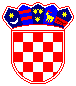 REPUBLIKA HRVATSKA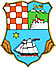 PRIMORSKO–GORANSKA ŽUPANIJARKP                            29429Matični broj: 	2637731OIB:                            32420472134Razina 	22Šifra djelatnosti: Šifra grada:8411373OpisVišak / manjak prihoda poslovanjaVišak / manjak prihoda od nefinancijske imovineVišak / manjak primitaka od financijske imovineRezultatPreneseni rezultat prethodnog razdoblja PGŽ (kolona: Stanje 1. siječnja, šifra 922 do 92223 obrasca Bilanca)10.777.373,97-2.883.867,67-694.573,997.198.932,31Korekcija rezultata temeljem Odluke o raspodjeli rezultata PGŽ za 2022. godinu-3.565.925,972.871.351,98694.573,990,00Korekcije za terećenja u korist i na teret rezultata tijekom 2023. godine190.127,586.513,280,00196.640,86Rezultat tekuće 2023. godine11.982.823,44-8.497.604,88-495.554,882.989.663,68Rezultat Primorsko-goranske županije na dan 31. prosinca 2023. godine19.384.399,02-8.503.607,29-495.554,8810.385.236,85Obvezna  korekcija rezultata tekuće godine temeljem čl. 82. Pravilnika o proračunskom računovodstvu i računskom planu-2.421.116,512.421.116,51 0,000,00Rezultat Primorsko-goranske županije na dan 31.12.2023.g. (kolona: Stanje 31. prosinca, šifra 922 do 92223)16.963.282,51-6.082.490,78-495.554,8810.385.236,85OpisVišak / manjak prihoda poslovanjaVišak / manjak prihoda od nefinancijske imovine Višak / manjak od financijske imovine RezultatRezultat PGŽ na dan 31.12.2023.g. prije obveznih korekcija propisanih čl. 82. Pravilnika o proračunskom računovodstvu i računskom planu19.384.399,02-8.503.607,29-495.554,8810.385.236,85Korekcija za troškove proračunskih korisnika koji su u knjig. evid. PGŽ iskazani na računima razreda 3, 4 i 5, a u obrascu PR-RAS na računima podskupine 367 (šifra 367 do 3674)-6.020.999,165.881.673,40139.325,760,00Rezultat iskazan u obrascu PR-RAS13.363.399,86-2.621.933,89-356.229,1210.385.236,85Rezultat iskazan u obrascu PR-RASX001 + 92211Y002 + 92222Y003 + 92223X006ŠifraNazivIspravak vrijednosti potraživanja 50% (dospijeće od 1 do 3 godine)Ispravak vrijednosti potraživanja 75% (nad dužnikom pokrenut stečajni i/ili likvidacijski postupak)Ispravak vrijednosti potraživanja 100% (dospijeće preko 3 godine)Ukupno Ispravak vrijednosti potraživanja139Ispravak vrijednosti potraživanja za dane zajmove0,000,00535.138,01535.138,01169Ispravak vrijednosti potraživanja za prihode poslovanja236.372,386.262,38904.439,291.147.074,05UKUPNOUKUPNO236.372,386.262,381.439.577,301.682.212,06R.b.NazivIznos1.Tuđa imovina dobivena na korištenje (28 umjetničkih slika MMSU, 6 taktilnih reljefnih prikaza kaštela Udruge slijepih PGŽ i 8 fotokopirnih uređaja Harta d.o.o.)131.682,972.Instrumenti osiguranja plaćanja18.664.469,593.Dana jamstva5.068.224,614.Sudski sporovi u tijeku99.384,53UKUPNOUKUPNO23.963.761,70R.b.KontoNazivIznos1.991411 / 996411Dane zadužnice (15 kom)4.360.956,322.991410 / 996410Primljene bankarske garancije (33 kom)1.425.384,263.991412 / 996412Primljene zadužnice (911 kom)12.870.501,014.991416 / 996416Primljene zadužnice kao jamstvo za ozbiljnost ponude -javna nabava (4 kom)7.628,00UKUPNOUKUPNOUKUPNO18.664.469,59OpisIznosStanje aktivnih jamstava 01.01.2023. godine (glavnica + kamate)      6.655.342,00Korekcija  + / –- 1.077.121,90Protestirana jamstva u tekućoj godini–Iznos naplaćen u tekućoj godini po protestiranim jamstvima–Izdana jamstva u tekućoj godini--Jamstva istekla u tekućoj godini- 509.995,49Stanje aktivnih jamstava 31.12.2023. godine5.068.224,61R.b.KorisnikGlavnica/ kamateStanje duga na dan 01.01.2023.Korekcije + / -Izdana jamstva u 2023. godiniOtplaćeno u 2023. godiniStanje duga na dan 31.12.2023.1.Županijska uprava za ceste PGŽGlavnica28.227,59+ 130.338,530,00158.566,120,001.Županijska uprava za ceste PGŽKamate1.209.615,00- 1.207.460,430,002.154,570,001.Županijska uprava za ceste PGŽUkupno1.237.842,59- 1.077.121,900,00160.720,690,002.Ekoplus d.o.o. RijekaGlavnica3.392.974,860,000,00206.529,843.186.445,022.Ekoplus d.o.o. RijekaKamate1.771.370,160,000,00105.670,201.665.699,962.Ekoplus d.o.o. RijekaUkupno5.164.345,020,000,00312.200,044.852.144,983.Županijska lučka uprava RabGlavnica237.795,050,000,0033.180,72204.614,333.Županijska lučka uprava RabKamate15.359,340,000,003.894,0411.465,303.Županijska lučka uprava RabUkupno253.154,390,000,0037.074,76216.079,63SVEUKUPNOSVEUKUPNOGlavnica3.658.997,50+ 130.338,530,00398.276,683.391.059,35SVEUKUPNOSVEUKUPNOKamate2.996.344,50- 1.207.460,430,00111.718,811.677.165,26SVEUKUPNOSVEUKUPNOUkupno6.655.342,00- 1.077.121,900,00509.995,495.068.224,61R.b.TužiteljTuženikSažeti opis prirode sporaIznos glavnice 
(u eurima)Procjena financijskog učinkaProcijenjeno vrijeme odljeva ili priljeva sredstavaGodina početka spora1.FIZIČKA OSOBAPrimorsko-goranska županijaRadi vraćanja tužiteljice na rad te naplate mjesečnih iznosa plaće dospjelih od pravomoćnosti presude pa do vraćanja tužiteljice na rad6.379,306.379,30 eura + zakonske zatezne kamate + troškovi parničnog postupka2026.2010.2.FIZIČKA OSOBA1. ŽUC2. Primorsko-goranska  
    županijaRadi naknade štete nastale uslijed prometne nesreće21.894,2721.894,27 eura + zakonske zatezne kamate + troškovi parničnog postupka2024.2017.3.B.J. Promocije i produkcije – ustanova u kulturiPrimorsko-goranska županijaRadi isplate3.848,963.848,96 eura + zakonske zatezne kamate + troškovi parničnog postupka2024.2022.4.FIZIČKA OSOBA1. Učenički dom Lovran2. Primorsko-goranska      županijaRadno-pravni odnosi; isplata67.262,0067.262,00 eura + zakonske zatezne kamate + troškovi parničnog postupka2026.2023.5.Primorsko-goranska županijaEmporion plus d.o.o. i Hoteli novi d.o.o.Radi proglašenja ovrhe nedopuštenom-troškovi parničnog postupka - neutvrđeni2025.2010.6.Primorsko-goranska županijaFIZIČKA OSOBARadi proglašenja ovrhe nedopuštenom-troškovi parničnog postupka - neutvrđeni2026.2019.R.b.KorisnikGlavnica/kamateStanje na dan 01.01.2023.Korekcije + / -Izdane suglasnosti u 2023. godiniOtplaćeno u 2023. godiniStanje na dan 31.12.2023.1.Dom zdravlja PGŽGlavnica1.060.123,430,000,00565.399,18494.724,251.Dom zdravlja PGŽKamate39.145,360,000,0023.190,1515.955,211.Dom zdravlja PGŽUkupno1.099.268,790,000,00588.589,33510.679,462.Thalassotherapia OpatijaGlavnica313.482,980,000,00116.104,80197.378,182.Thalassotherapia OpatijaKamate6.020,070,000,003.000,373.019,702.Thalassotherapia OpatijaUkupno319.503,050,000,00119.105,17200.397,883.ŽLU CresGlavnica398.168,430,000,00132.722,79265.445,643.ŽLU CresKamate13.164,640,000,005.179,467.985,183.ŽLU CresUkupno411.333,070,000,00137.902,25273.430,824.ŽLU KrkGlavnica2.654.456,170,000,000,002.654.456,174.ŽLU KrkKamate181.492,040,000,000,00181.492,044.ŽLU KrkUkupno2.835.948,210,000,000,002.835.948,215.Županijska uprava za ceste PGŽGlavnica0,000,002.000.000,000,002.000.000,005.Županijska uprava za ceste PGŽKamate0,000,0083.940,96687,0283.253,945.Županijska uprava za ceste PGŽUkupno0,000,002.083.940,96687,022.083.253,946.ŽLU RabGlavnica0,000,00929.059,660,00929.059,666.ŽLU RabKamate0,000,0055.790,000,0055.790,006.ŽLU RabUkupno0,000,00984.849,660,00984.849,667.Ugostiteljska škola OpatijaGlavnica0,000,001.260.867,000,001.260.867,007.Ugostiteljska škola OpatijaKamate0,000,0071.623,842.869,4968.754,357.Ugostiteljska škola OpatijaUkupno0,000,001.332.490,842.869,491.329.621,358.Zavod za hitnu medicinu PGŽGlavnica0,000,00787.500,000,00787.500,008.Zavod za hitnu medicinu PGŽKamate0,000,0056.247,970,0056.247,978.Zavod za hitnu medicinu PGŽUkupno0,000,00843.747,970,00843.747,97SVEUKUPNOGlavnica4.426.231,010,004.977.426,66814.226,778.589.430,90SVEUKUPNOKamate239.822,110,00267.602,7734.926,49472.498,39SVEUKUPNOUkupno4.666.053,120,005.245.029,43849.153,269.061.929,29R.b.Vrsta kredita i zajmaNaziv pravne osobeStanje na dan 01.01.2023.Otplate  glavniceKorekcije + / -Primljeni krediti i  zajmovi u tekućoj godiniStanje na dan 31.12.2023.Datum dospijeća kredita i zajma1Tuzemni dugoročni zajamRH Ministarstvo financija – IPA III b Marišćina1.384.004,6498.857,480,000,001.285.147,1631.12.2036.2Tuzemni dugoročni kreditPrivredna banka Zagreb d.d.643.429,11257.371,64- 0,020,00386.057,4530.06.2025.UKUPNOUKUPNOUKUPNO2.027.433,75356.229,12- 0,020,001.671.204,61R.b.Vrsta zajmaNaziv pravne osobeStanje na dan 01.01.2023.Korekcije+ / -  Primljene  otplate  glavniceDani zajmovi u tekućoj godiniStanje na dan 31.12.2023.1Tuzemni dugoročni zajamZagrebačka banka d.d.535.138,010,000,000,00535.138,01UKUPNOUKUPNOUKUPNO535.138,010,000,000,00535.138,01Opis promjeneIznos (u eurima)Smanjenje / povećanjeŠifraRashodovanje proizvedene dugotrajne imovine436,23Smanjenje vrijednosti imovineP003 Proizvedena dugotrajna imovinaOpis promjeneIznos (u eurima)Smanjenje / povećanjeŠifraPovećanje vrijednosti poslovnog udjela Županije u temeljnom kapitalu CESTE-RIJEKA d.o.o.29.121,76Povećanje vrijednosti imovineP013 Dionice i udjeli u glavniciSmanjenje vrijednosti poslovnog udjela Županije u temeljnom kapitalu Regionalne veletržnice Rijeka Matulji d.d.7.626,99Smanjenje vrijednosti imovineP013 Dionice i udjeli u glavniciOpis promjeneIznos (u eurima)Smanjenje / povećanjeŠifraIsknjiženje neproizvedene dugotrajne imovine –prijenos prava vlasništva dijela nekretnine Hrvatskom zavodu za zdravstveno osiguranje2.669,31Smanjenje obujma imovineP017 Neproizvedena dugotrajna imovinaOpis promjeneIznos (u eurima)Smanjenje / povećanjeŠifraIsknjiženje neproizvedene dugotrajne imovine –prijenos prava vlasništva suvlasničkog dijela nekretnine Općini Vinodolskoj općini1.307,27Smanjenje obujma imovineP017 Neproizvedena dugotrajna imovinaOpis promjeneIznos (u eurima)Smanjenje / povećanjeŠifraIsknjiženje neproizvedene dugotrajne imovine –prijenos vlasništva nad imovinom stečenom u okviru projekta „Putevima Frankopana“ na Grad Rijeku13.044,12Smanjenje obujma imovineP017 Neproizvedena dugotrajna imovinaOpis promjeneIznos (u eurima)Smanjenje / povećanjeŠifraPrijenos proizvedene dugotrajne imovine –ulaganje Thalassotherapia Opatija (objekt br. 6-zgrada wellness)103.741,04Povećanje obujma imovineP018 Proizvedena dugotrajna imovinaPrijenos proizvedene dugotrajne imovine – ulaganje Insula Rab (paviljon A i upravna zgrada)1.182.251,19Povećanje obujma imovineP018 Proizvedena dugotrajna imovinaOpis promjeneIznos (u eurima)Smanjenje / povećanjeŠifraPrijenos proizvedene dugotrajne imovine – ulaganje Doma za starije osobe „Kantrida“, Rijeka (zgrada B i C)69.542,46Povećanje obujma imovineP018 Proizvedena dugotrajna imovinaOpis promjeneIznos (u eurima)Smanjenje / povećanjeŠifraIsknjiženje proizvedene dugotrajne imovine –prijenos vlasništva nad imovinom stečenom u okviru projekta „Putevima Frankopana“ na Grad Rijeku19.345,21Smanjenje obujma imovineP018 Proizvedena dugotrajna imovinaIsknjiženje proizvedene dugotrajne imovine –prijenos vlasništva nad imovinom stečenom u okviru projekta „Interpretacijski centar prirodne baštine Primorsko-goranske županije“ na Prirodoslovni muzej Rijeka41.348,66Smanjenje obujma imovineP018 Proizvedena dugotrajna imovinaIsknjiženje proizvedene dugotrajne imovine –prijenos vlasništva nad imovinom stečenom u okviru projekta „Interpretacijski centar prirodne baštine Primorsko-goranske županije“ na JU Priroda11.856,65Smanjenje obujma imovineP018 Proizvedena dugotrajna imovinaOpis promjeneIznos (u eurima)Smanjenje / povećanjeŠifraIsknjiženje proizvedene dugotrajne imovine –prijenos vlasništva nad imovinom proračunskim korisnicima PGŽ -osnovnim i srednjim školama105.213,75Smanjenje obujma imovineP018 Proizvedena dugotrajna imovinaOpis promjeneIznos (u eurima)Smanjenje / povećanjeŠifraEvidentiranje dugotrajne nefinancijske imovine u pripremi –Sportska dvorana Medicinske škole u Rijeci40.702,71Povećanje obujma imovineP021 Dugotrajna nefinancijska imovina u pripremiOpis promjeneIznos (u eurima)Smanjenje / povećanjeŠifraIsknjiženje proizvedene dugotrajne imovine – prijenos na investiciju u tijeku –Školska sportska dvorana Željezničke tehničke škole Moravice8.573,06Smanjenje obujma imovineP018 Proizvedena dugotrajna imovina Evidentiranje dugotrajne nefinancijske imovine u pripremi –Školska sportska dvorana Željezničke tehničke škole Moravice15.827,20Povećanje obujma imovineP021 Dugotrajna nefinancijska imovina u pripremiOpis promjeneIznos (u eurima)Smanjenje / povećanjeŠifraIsknjiženje proizvedene dugotrajne imovine – prijenos na investiciju u tijeku –Zdravstveni centar Rujevica-Zapad2.623,35Smanjenje obujma imovineP018 Proizvedena dugotrajna imovina Evidentiranje dugotrajne nefinancijske imovine u pripremi –Zdravstveni centar Rujevica-Zapad3.815,78Povećanje obujma imovineP021 Dugotrajna nefinancijska imovina u pripremiEvidentiranje dugotrajne nefinancijske imovine u pripremi –Zdravstveni centar Rujevica-Zapad2.343,75Povećanje obujma imovineP021 Dugotrajna nefinancijska imovina u pripremiOpis promjeneIznos (u eurima)Smanjenje / povećanjeŠifraIsknjiženje proizvedene dugotrajne imovine – prijenos na investiciju u tijeku –Zdravstveni centar Rujevica-Istok27.328,45Smanjenje obujma imovineP018 Proizvedena dugotrajna imovina Evidentiranje dugotrajne nefinancijske imovine u pripremi –Zdravstveni centar Rujevica-Istok38.290,53Povećanje obujma imovineP021 Dugotrajna nefinancijska imovina u pripremiOpis promjeneIznos (u eurima)Smanjenje / povećanjeŠifraIsknjiženje proizvedene dugotrajne imovine – prijenos na investiciju u tijeku –zgrada Doma zdravlja PGŽ-Ispostava Mali Lošinj1.836,35Smanjenje obujma imovineP018 Proizvedena dugotrajna imovina Evidentiranje dugotrajne nefinancijske imovine u pripremi –zgrada Doma zdravlja PGŽ-Ispostava Mali Lošinj2.671,05Povećanje obujma imovineP021 Dugotrajna nefinancijska imovina u pripremiOpis promjeneIznos (u eurima)Smanjenje / povećanjeŠifraIsknjiženje proizvedene dugotrajne imovine – prijenos na investiciju u tijeku –dogradnja i rekonstrukcija OŠ Ivana Rabljanina Rab553,01Smanjenje obujma imovineP018 Proizvedena dugotrajna imovina Evidentiranje dugotrajne nefinancijske imovine u pripremi –dogradnja i rekonstrukcija OŠ Ivana Rabljanina Rab49.588,56Povećanje obujma imovineP021 Dugotrajna nefinancijska imovina u pripremiEvidentiranje dugotrajne nefinancijske imovine u pripremi –dogradnja i rekonstrukcija OŠ Ivana Rabljanina Rab1.493,13Povećanje obujma imovineP021 Dugotrajna nefinancijska imovina u pripremiOpis promjeneIznos (u eurima)Smanjenje / povećanjeŠifraIsknjiženje proizvedene dugotrajne imovine – prijenos na investiciju u tijeku –rekonstrukcija dijela zgrade Korzo 7 u Rijeci12.214,65Smanjenje obujma imovineP018 Proizvedena dugotrajna imovina Evidentiranje dugotrajne nefinancijske imovine u pripremi –rekonstrukcija dijela zgrade Korzo 7 u Rijeci15.429,03Povećanje obujma imovineP021 Dugotrajna nefinancijska imovina u pripremiEvidentiranje dugotrajne nefinancijske imovine u pripremi –rekonstrukcija dijela zgrade Korzo 7 u Rijeci3.483,97Povećanje obujma imovineP021 Dugotrajna nefinancijska imovina u pripremiOpis promjeneIznos (u eurima)Smanjenje / povećanjeŠifraIsknjiženje -popisom utvrđeni manjak na teret Proračuna67,69Smanjenje obujma imovineP019 Plemeniti metali i ostale pohranjene vrijednostiOpis promjeneIznos (u eurima)Smanjenje / povećanjeŠifraPrijenos proizvedene kratkotrajne imovine- zaprimljena roba od Državnih intervencijskih postrojbi17.592,00Povećanje obujma imovineP022 Proizvedena kratkotrajna imovinaPrijenos proizvedene kratkotrajne imovine- izdana roba od Državnih intervencijskih postrojbi17.592,00Smanjenje obujma imovineP022 Proizvedena kratkotrajna imovinaOpis promjeneIznos (u eurima)Smanjenje / povećanjeŠifraOtpis potraživanja s osnove ugovora o sufinanciranju programa javnih potreba iz područja tehničke kulture u 2019. godini za Udrugu proizvođača igara Primorsko-goranske županije796,34Smanjenje obujma imovineP025 Depoziti, jamčevni polozi i potraživanja od zaposlenih te za više plaćene poreze i ostaloR.b.NazivUkupne  obveze (V006)Dospjele obveze (V007)Nedospjele obveze(V009)1.Obveze prema dobavljačima, obveze za subvencije i obveze za kapitalne pomoći			2.756.843,91453.926,752.302.917,162.Obveze za bruto plaću i doprinose zaposlenika te bolovanje na teret HZZO za prosinac 2023. godine, te ostale obveze za zaposlene744.491,310,00744.491,313.Obveze za naknade za prijevoz i odvojeni život zaposlenima za prosinac 2023. godine te obveze za nadoknadu troškova zaposlenima27.505,010,0027.505,014.Obveze za naknade po ugovorima o djelu, naknade članovima skupštine i odbora za prosinac 2023. godine i ostale naknade 27.526,190,0027.526,195.Obveze za obračunatu novčanu naknadu za nezapošljavanje osoba s invaliditetom za prosinac 2023. godine280,000,00280,006.Obveze za obračunatu naknadu Porezne uprave (5% od naplaćenih županijskih poreza u prosincu 2023. godine)636,230,00636,237.Obveze za obračunatu naknadu Porezne uprave (1% od poreza i prireza na dohodak u prosincu 2023. godine)54.372,210,0054.372,218.Obveze za povrat u Državni proračun sred. pomoći izravnanja za decentraliz. funkcije (više ostvareni prihodi)334.051,410,00334.051,419.Obveze za više uplaćene koncesijske naknade za pom. dobro i više uplaćene i neprepoznate naknade za upotrebu pomorskog dobra11.694,650,0011.694,6510.Obveze za više uplaćene koncesijske naknade za obavljanje javne zdrav. službe -raskinuti i istekli ugovori1.398,180,001.398,1811.Obveze za više uplaćeni porez na cestovna motorna vozila (upl.račun 1350) za 2017. 59,720,0059,7212.Obveze za povrat u Državni proračun neutrošenih sredstava namjenske pomoći (isplata razlike iznosa plaće za prekovremeni rad) za zdravstvene ustanove kojima je PGŽ osnivač154.931,080,00154.931,0813.Obveze za povrat dijela predujma za Školsku shemu 2018/2019.14,330,0014,3314.Obveze za predujmove za troškove vještačenja u postupku utvrđivanja naknade za oduzete nekretnine9.643,330,009.643,3315.Obveze preuzete od Ureda državne uprave u PGŽ za povrat u Državni proračun (više isplaćena naknada na ime troškova i nagrade vještacima u postupcima izvlaštenja)251,510,00251,5116.Obveze za neprepoznate uplate i ostale nespomenute obveze1.658,860,001.658,8617.Obveze za depozite i jamčevine4.497.061,030,004.497.061,0318.Obveze za dugoročne kredite - Projekt energetske obnove zgrada osam škola u Primorsko-goranskoj županiji386.057,450,00386.057,4519.Obveze za dugoročne zajmove - IPA projekt IIIb Marišćina1.285.147,160,001.285.147,1620.Obveze za obračunate kamate za primljeni kredit - Projekt energetske obnove zgrada osam škola u PGŽ1.918,580,001.918,5821.Obveze za obračunate kamate za primljeni zajam - IPA projekt IIIb Marišćina131.512,160,00131.512,1622.Obveze za povrat više uplaćene naknade za promjenu namjene poljoprivrednog zemljišta u građevinsko zemljište18.102,900,0018.102,90UKUPNOUKUPNO10.445.157,21453.926,759.991.230,46R.b.Podskupina / Proračunski korisnikUkupne obveze na dan 31.12.2023.1.232101.756,28Ministarstvo financija-Porezna uprava55.008,44Grad Rab480,18Ministarstvo unutarnjih poslova1.107,11Dom zdravlja Primorsko-goranske županije6.753,45HNK Ivana pl. Zajca Rijeka955,00Pomorski fakultet Sveučilišta u Rijeci14.875,00Medicinski fakultet Sveučilišta u Rijeci2.986,29Pomorski i povijesni muzej Hrvatskog Primorja Rijeka2.017,39Centar za poljoprivredu i ruralni razvoj Primorsko-goranske županije2.411,78Općina Matulji60,55Grad Cres547,78Grad Krk4.403,95Grad Mali Lošinj4.926,86Grad Crikvenica66,92Grad Delnice5.155,582.2341,20Grad Crikvenica1,203.2375.857,31HŽ Putnički prijevoz d.o.o.5.857,314.2393.835.437,49Agencija za plaćanja u poljoprivredi, ribarstvu i ruralnom razvoju14,33Županijska uprava za ceste Primorsko-goranske županije36.952,94Hrvatske autoceste d.o.o.2.538.857,52Dom zdravlja Primorsko-goranske županije1.500,00Hrvatske ceste d.o.o.607.077,67Grad Rijeka14.001,72Državni proračun4,65Ministarstvo pravosuđa i uprave251,51Općina Čavle15.065,35Općina Baška123,87Općina Kostrena88.434,03Općina Punat5.761,12Grad Mali Lošinj38.310,12Državni inspektorat80,97Ministarstvo znanosti i obrazovanja122.354,75Ministarstvo zdravstva183.840,78Ministarstvo rada, mirovinskog sustava, obitelji i socijalne politike182.806,16UKUPNOUKUPNO3.943.052,28